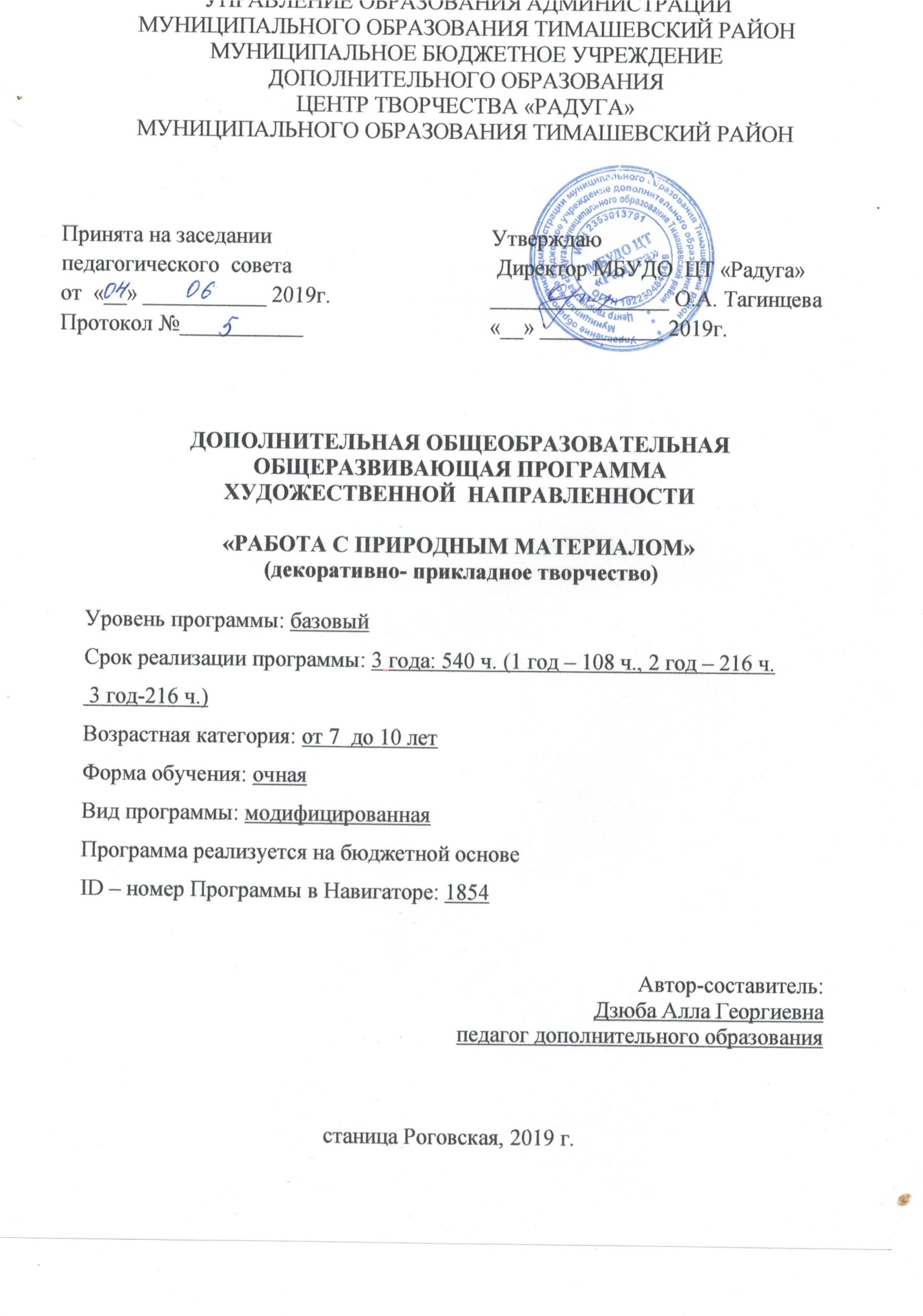 Содержание программыРаздел 1 «Комплекс основных характеристик образования» 1.1 Пояснительная записка   	Дополнительная общеобразовательная общеразвивающая программа  «Работа с природным материалом» (далее Программа)  реализуется в художественной направленности,  способствует художественному развитию детей. Данная Программа является Программой базового уровня, она направлена на освоение определённого вида деятельности, углубление и развитие интересов и навыков учащихся, расширение спектра специализированных занятий по различным дисциплинам; формирование устойчивой мотивации к выбранному виду деятельности; формирование специальных знаний и практических навыков, развитие творческих способностей учащихся. В процессе обучения накапливаются базовые знания, умения и навыки, что способствует не только успешности обучения, но и создаёт возможности освоения творческо-продуктивной, проектной и учебно-исследовательской деятельностей.    	Нормативная база программы:	- Федеральный закон от 29.12.2012 г. № 273-ФЗ «Об образовании в РФ»;-  Концепция духовно-нравственного развития и воспитания личности гражданина России/ А.Я. Данилюк, А.М. Кондаков, В.А. Тишков. – М.: Просвещение, 2010. - 24с.;- Стратегия развития воспитания в Российской Федерации на период  до 2025г.;- СанПиН 2.4.4.3172-14 «Санитарно-эпидемиологические требования к устройству, содержанию и организации режима работы  образовательных организаций дополнительного образования детей»;- Методические рекомендации для педагогических работников образовательных организаций по реализации Федерального закона от 29.12.2012 № 273-ФЗ «Об образовании в Российской Федерации»;- Указ Президента РФ от 1 июня 2012 г. N 761 "О Национальной стратегии действий в интересах детей на 2012 - 2017 годы";- Информационно-методические материалы для родителей о Федеральном законе от 29.12.2012 № 273-ФЗ «Об образовании в Российской Федерации»;- Закон Краснодарского края от 16 июля 2013 года №2770-КЗ "Об образовании в Краснодарском крае" (с изменениями и дополнениями). При разработке программы учтены методические рекомендации по проектированию дополнительных общеобразовательных общеразвивающих программ («Институт развития образования» Краснодарского края, Краснодар,2016 г.)	 Актуальность предлагаемой Программы определяется запросом со стороны детей и их родителей на данный вид деятельности. Работа в данном направлении  способствует воспитанию эстетической культуры и трудолюбия учащихся, расширению их  кругозора, развитию способности воспринимать и чувствовать прекрасное. Современным обществом сегодня востребованы люди, способные видеть прекрасное, оригинально нестандартно мыслить, инициативные и умеющие воплощать в практику задуманное. В связи с этим данная Программа решает проблему развития творческих способностей, воображения и мышления ребенка.Творческое развитие детей осуществляется через знакомство с произведениями мастеров, традициями народных ремесел, образцами дизайнерских разработок, технических приемов в изобразительном искусстве, когда на какую-либо основу наклеивают материалы, отличающиеся от нее цветом и фактурой. Большое значение  имеет обсуждение художественных выставок  и работ учащихся.Программа «Работа с природным материалом» являясь прикладной, носит практико – ориентированный характер. Она дает возможность каждому учащемуся реально открывать для себя волшебный мир декоративно – прикладного искусства, проявлять и реализовывать свои творческие способности. А педагогу предоставляется возможность осуществлять индивидуальный подход к каждому учащемуся, раскрывать его личностные задатки, прививать любовь к народному творчеству, развивать художественно- эстетический вкус. Новизна заключается в том, что она позволяет познакомить учащихся с разнообразными видами работы с природным материалом,поделками из природного материала, с народными обычаями, праздниками, обрядами, историей. Учащиеся приобретают знания по данным видам творчества, идет развитие способностей к труду, творческой деятельности, умение изготовить вещь своими руками. Отработка приемов может осуществляться на практических занятиях не на одном конкретном изделии,  а на выбранных изделиях по индивидуальному образовательному маршруту. Это позволяет развить изобразительные, художественно-конструкторские способности, нестандартное мышление, творческую индивидуальность учащихся. Интеграция со смежными дисциплинами – историей, основами композиции, основами цветоведения – значительно расширяет кругозор учащихся и способствует углублению знаний по предметам. Реализация творческого потенциала ведется через активное участие в выставках, конкурсах, благотворительных акциях и в других мероприятиях. В работе с детьми применяется деятельностный подход, который учит применять в быту навыки изготовления изделий с использованием природного материала, результатом чего становятся подарки к праздникам, сувенирные украшения для дома  и т.д.           Педагогическая целесообразность Программы состоит в том, что в процессе её реализации учащиеся овладевают знаниями, умениями, навыками, которые направлены на разрешение проблем взаимоотношений учащегося культурными ценностями, осознанием их приоритетности. Педагогическая целесообразность программы обусловлена тем, что занятия направлены на:1. Создание условий для воспитания и творческого развития личности учащегося.2. Развитие: памяти, мышления, внимания, воображения и веры в конечный результат.3. Развитие мотивации личности учащегося к познанию и творчеству.4. Совершенствование  навыков и творческой самостоятельности детей через  упражнения.5. Знакомство с техническими приемами в изобразительном искусстве, развитие познавательных интересов через расширение, представлений и видах декоративно- прикладного искусства.                 Отличительная особенность Программы заключаются в том, что она позволяет осуществлять реальную педагогическую поддержку учащегося в достижении им поставленных образовательных целей, представляет  уникальную возможность объединить трудовую подготовку с эстетическим воспитанием, без которого невозможно добиться высокой культуры труда.	Адресат  Программы.  Возраст  детей,  участвующих  в  реализации  программы  7  -  10  лет.  Это  могут  быть  как  однополые,  так  и разнополые  группы. 	Комплектование групп ведется по желанию, без предварительного отбора. Специального отбора не делается,  группы могут быть одновозрастными или разновозрастными по 10-15 человек.Зачисление  в объединение производится по заявлению родителей. Допускается набор учащихся на обучение по Программе базового уровня на второй и третий год обучения, без прохождения первого года обучения, на основании результатов собеседования или  тестирования.	Численный состав учебных групп, а также продолжительность групповых занятий определяется, исходя из имеющихся условий проведения образовательного процесса, согласно требованиям СанПиН и локальным актам организации.	Для  освоения  содержания  Программы  учащимся  достаточно  иметь начальные  знания  и  умения,  сформированные  на  уровне  декоративно-прикладной деятельности (основные  приёмы  конструирования,  аппликации, работа с ножницами).	Уровень программы, объем и сроки. Программа базового уровня, рассчитана на 3 года обучения: первый год обучения – 108 часов, второй и третий год обучения по 216 часов год. Итого общая продолжительность Программы базового уровня составляет 540 часов.Форма организации деятельности детей на занятии - групповая и индивидуально-групповая. Формы проведения занятия – учебное занятие, самостоятельная работа, презентации, занятия-приключения, занятия-путешествия, открытые занятия, беседы, экскурсии, игры, выставки, дни именинника, дни открытых дверей и т.д.Форма обучения: очная.Режим  занятий. Программа 1-го года обучения рассчитана на 108 часов, занятия проводятся 2 раза в неделю по 2 часа, с 15 минутным перерывом. 	Программа 2-го года обучения рассчитана на 216 часов, занятия проводятся  3 раза в неделю по 2 часа, с 15 минутным перерывом.  На второй год обучения  зачисляются учащиеся,  прошедшие обучение  по программе 1-го года обучения.  Допускается  зачисление учащихся на второй год обучения, прошедшие тестирование по разделам учебного плана первого года обучения.	Программа 3-го года обучения рассчитана на 216 часов, занятия проводятся  3 раза в неделю по 2 часа, с 15 минутным перерывом. На третий год  обучения зачисляются учащиеся, прошедшие обучение  по программе второго года обучения. Каждый год обучения имеет свою цель, задачи, средства для реализации поставленных задач, содержание программы, виды, формы контроля, прогнозируемый результат, календарный учебный график. Особенности организации образовательного процесса       Образовательный  процесс  осуществляется    как в одновозрастных,  так  и в разновозрастных  группах  учащихся,  являющихся  основным  составом  объединения.  Занятия  групповые,  но  с  индивидуальным  подходом  к  каждому учащемуся,  в  зависимости  от  степени подготовленности и способностей.  Занятия по Программе  определяются  содержанием  Программы  и  могут  предусматривать лекции,  практические  и  семинарские  занятия,  мастер-классы,  творческие  мастерские, выполнение самостоятельной работы, выставки, творческие отчеты.                         1.2 Цели и задачи программы  	Цель Программы  - формирование у учащихся основ целостного и эстетического мировоззрения, развитие творческих способностей посредством различных видов прикладного творчества и создание условий для творческой самореализации учащихся.	  Образовательные (предметные) задачи:-ознакомление учащихся с историей и современными     направлениями развития декоративно-прикладного искусства;- обучать изготовлению плоскостных и объемных работ из   природного материала;-обучать основным стилям, в которых может  быть флористический коллаж и выразительность элементов композиции; технологическую последовательность изготовления несложных изделий: разметка, резание, сборка.Личностные задачи:-развивать  смекалку,  изобретательность  и  устойчивый  интерес к декоративно-прикладному творчеству; развивать  смекалку,  изобретательность  и  устойчивый  интерес к декоративно-прикладному творчеству;-развивать   творческие  способности,  духовную  культуру  и  эмоциональное отношение к действительности.       Мета предметные задачи:осуществлять  трудовое  и эстетическое воспитание подрастающего поколения;воспитывать в детях любовь к родной стране, ее природе и людям;воспитывать нравственные качества по отношению к окружающим (доброжелательность, чувство товарищества и т.д.).1 год обучения     Цель  первого  года  обучения  – создание условий для творческого  развития личности учащихся через создание красивых композиций, его нравственно-этического самосовершенствования и формирования культуры мышления, развития художественного вкуса и трудовых навыков.       Задачи первого обучения:Образовательные (предметные) задачи:-ознакомление учащихся с историей и современными                                        направлениями развития декоративно-прикладного искусства;- ознакомление с природным материалом;- обучать изготовлению плоскостных и объемных работ из   природного материала;Личностные задачи:развивать  смекалку,  изобретательность  и  устойчивый  интерес к декоративно-прикладному творчеству;развивать   творческие  способности,  духовную  культуру  и  эмоциональное отношение к действительности;Метапредметные задачи:осуществлять  трудовое  и эстетическое воспитание подрастающего поколения;воспитывать в детях любовь к родной стране, ее природе и людям;воспитывать нравственные качества по отношению к окружающим (доброжелательность, чувство товарищества и т.д.).1.3 Содержание программы   Учебный план  1 года обучения Примечание: допускаются изменения при изготовлении работ  по желанию учащихся, а также с имеющимся материалом. Содержание  учебного  плана 1 годаВводное занятие  – 2 часа:Теория – 2 часа: план и задачи объединения. Правила безопасности труда.  Инструктаж.  Инструменты и материалы, необходимые для работы. Оборудование кабинета, организация рабочего места.Тема 2. Технология работы с манкой и практическое выполнение работ– 28 часов.Теория – 2 часа: свойства манки. Способы окраски и сушки.Практические занятия – 26 часов. Практика :Покраска, нанесение рисунка через копировальную бумагу, декоративная обработка рисунка, декоративная обработка работы с кистью, наклеивание манки на клей ПВА, нанесение на основу. Учебные работы: растительные композиции, декоративные оперения птиц, чешуя рыб, драконов, украшение шкатулок, ваз, панно по желанию детей.Допускается выполнение работ по желанию учащихся.        Тема 3. Технология работы с семенами и практическое выполнение работ.– 20 часов.Теория – 1 час. Заготовка, обработка, хранение семян, нанесение рисунка через копировальную бумагу, декоративная обработка работы. Технология работы с клеем ПВА,  наклеивание, лакирование, покраска.Практика :Заготовка, обработка, хранение семян, нанесение рисунка через копировальную бумагу, декоративная обработка работы. Технология работы с клеем ПВА, наклеивание, лакирование, покраска. Учебные работы: домашние и дикие животные, рыбы, птицы, бабочки, отдельные части явлений природы, работы по желанию обучающихся с усложнением, объемные работы /шкатулки, вазы, настенные тарелки. Практические занятия – 19 часов.Допускается выполнение работ по желанию учащихся.         Тема 4. Технология работы с засушенными растениями и овощами и практическое выполнение работ– 20 часов.Теория  -  2 часа. Заготовка, обработка, хранение семян, нанесение рисунка через копировальную бумагу, декоративная обработка работы. Технология работы с клеем ПВА: наклеивание, лакирование, покраска Практические занятия – 18 часов: Практика. Заготовка, обработка, хранение семян, нанесение рисунка через копировальную бумагу, декоративная обработка работы. Технология работы с клеем ПВА: наклеивание, лакирование, покраска. Учебные работы: домашние и дикие животные, рыбы, птицы, бабочки, отдельные части явлений природы, работы по желанию обучающихся с усложнением, объемные работы /шкатулки, вазы, настенные тарелки.Допускается выполнение работ по желанию учащихся.Тема 5. Панно из манки, ракушек– 18 часов.Теория – 2 часа: виды аппликаций. Технология выполнения аппликаций из манки и ракушек.Практические занятия – 16 часов: выбор эскиза. Зарисовка эскиза. Подготовка фона. Подбор материала по цвету. Нанесение клея на отдельные детали эскиза. Наклеивание ниток. Декоративное оформление работы.Допускается выполнение работ по желанию учащихся. 	Тема 6. Панно из семян, засушенных растений.– 18 часов:Теория –1 час.  Способы подготовки  материала к работе.  Отделка разнообразными материалами.  Основные технологические приёмы.  Процесс выполнения работы.   Составление композиций. Практические занятия -  17 часов: выбор эскиза.  Нарезание картона вдоль и поперёк. Перенесение рисунка на фон через копировальную бумагу в зеркальном отражении.  Укладывание на фон рисунком вниз.  Обводка по контуру.  Наклеивание семян и растений  по линии рисунка. Декоративное оформление изделия.Допускается выполнение работ по желанию учащихся.	Тема 7. Итоговое занятие – 2 часа.Теория – 2 часа. Организация выставки лучших работ учащихся, подведение итогов за год.                                         1.4  Планируемые результатыПредметные результаты:учащиеся будут знать:    -  учащиеся будут знать историю развития ремесла, основы материаловедения, цветоведения;- выполнять плоские и объемные работы из природного материала;- технологию декоративной обработки изделияучащиеся будут уметь:- работать с ножницами, клеем ПВА;- выполнять аппликацию из манки, семян, засушенных листьев, опилок, срезов из веток, каменной крошки, перьев;- выполнять декоративную обработку работыучащиеся приобретут навыки: - наклеивание материала;-  изготовления панно и картин ;-  составления аппликации;-  декоративного оформления работ;Личностные результаты: у учащихся будет:-у учащихся будет развита:  смекалка, изобретательность  и  устойчивый  интерес к декоративно-прикладному творчеству;творческие  способности,  духовную  культуру  и  эмоциональное отношение к действительности;-  воспитываться эстетический вкус, любовь к традициям и быту родного края.Метапредметные результаты:у учащихся будет:-развито: трудовое  и эстетическое воспитание;- развиваться и совершенствовать технические  навыки работы с природным материалом;- развиваться аккуратность, усидчивость, терпение.учащиеся будут:- сотрудничать друг с другом, с педагогом;- создавать наглядно-образные изделия.Календарный учебный график по Программе первого года обучения (Приложение 1)2 год обучения       Цель второго года обучения -  формирование художественно-творческих способностей через обеспечение эмоционально – образного восприятия действительности, развитие эстетических чувств и представлений, образного мышления и воображения учащихся.      Задачи второго года обучения: Образовательные (предметные) задачи:-обучать основным стилям, в которых может  быть флористический коллаж и выразительность элементов композиции; разметка, резание, сборка;-обучать технологической последовательности наклеивания материалов;-обучать технологической последовательности оформления рамок;         Личностные задачи:развивать  смекалку,  изобретательность  и  устойчивый  интерес к декоративно-прикладному творчеству;развивать  инициативу,  выдумку  и  творчество  детей  в  атмосфере  эстетических переживаний и увлеченности, совместного творчества взрослого и ребенка.Метапредметные задачи:осуществлять  трудовое  и эстетическое воспитание подрастающего поколения;воспитывать в детях любовь к родной стране, ее природе и людям;приобщить ребенка к здоровому образу жизни и гармонии тела.Учебный план  2 года обучения Примечание: допускаются изменения при изготовлении работ  по желанию учащихся, а также с имеющимся материалом. Содержание  программы 2 года обучения Вводное занятие – 2 часа.Теория – 2 часа: план и задачи объединения. Правила безопасности труда.  Инструктаж.  Инструменты и материалы, необходимые для работы. Оборудование кабинета, организация рабочего места.Тема 2. Природный материал -  60 часов.Теория – 3 часа: Подготовка и обработка опилок ,каменной крошки, покраска, нанесение рисунка через копировальную бумагу, декоративная обработка рисунка, декоративная обработка работы. Технология работы с клеем ПВА: наклеивание, лакирование, покраска. Практические занятия – 57 часов: Подготовка и обработка опилок ,каменной крошки, покраска, нанесение рисунка через копировальную бумагу, декоративная обработка рисунка, декоративная обработка работы. Технология работы с клеем ПВА: наклеивание, лакирование, покраска. Учебные работы: домашние и дикие животные, рыбы, птицы, композиции из природных явлений, работы по желанию детей. Допускается выполнение работ по желанию учащихся.Тема 3. Поделки из компакт-дисков – 60 часов.Теория  - 5 часов: технология изготовления поделок из компакт-дисков. Материалы и инструменты. Секреты работы с дисками.Практические занятия – 55 часов: изготовление шаблонов  для работы с дисками. Работа с шаблоном. Выбор модели,  подбор материала для изготовления поделки. Оформление работы.Допускается выполнение работ по желанию учащихся. Тема 4. Цветы из пряжи – 30 часов.Теория – 3 часа: технология изготовления цветов, основы, оформление работы. Составление композиций.Практические занятия – 27 часов: выбор модели цветка.  Изготовление  контура листа из проволоки.  Крепление нити.  Заполнение контура листа нитью.  Сборка цветка.  Составление композиций.  Оформление работы.Допускается выполнение работ по желанию учащихся.Тема 5. Аппликация из ниток и ватных дисков – 18 часов:Теория – 2 часа: технология изготовления аппликации из ниток и ватных дисков.Практические занятия – 16 часов: выбор эскиза.  Зарисовка.  Подготовка фона.  Подбор ниток по цвету. Нарезание деталей.   Нанесение  клея на отдельные детали.  Наклеивание на основу. Декоративное оформление работы. Допускается выполнение работ по желанию учащихся.Тема 6. Аппликация и картины из кожи – 28 часов.Теория – 3 часа: приёмы работы с кожей.  Техника обжигания кожи.  Техника «Жмурка». Техника вырезания. Практические занятия – 25 часов: выбор эскиза.  Подбор цвета для фона композиции.  Подготовка деталей.  Оформление работы. Допускается выполнение работ по желанию учащихся.Тема 7. Панно из ткани и ватных дисков – 16 часов.Теория – 1 час: технология изготовления панно из ткани.  Изготовление основы.   Оформление работы.  Практическое оформление.Практические занятия – 15 часов: изготовление основы. Подбор материала.  Крепление материала на основу Оформление контура рисунка. Допускается выполнение работ по желанию учащихся.Тема 8. Итоговое занятие -2 часа.Теория – 2 часа.Организация выставки лучших работ учащихся, подведение итогов за год.                                          Планируемые результатыПредметные результаты:учащиеся будут знать:    - основные стили, в которых может  быть флористический коллаж и выразительность элементов композиции; разметка, резание, сборка;- технологическую последовательности наклеивания материалов;- технологическую последовательности оформления рамок;учащиеся будут уметь:- работать с ножницами, клеем ПВА;- выполнять аппликацию из манки, семян, засушенных листьев, опилок, срезов из веток, каменной крошки, перьев;- выполнять декоративную обработку работыучащиеся приобретут навыки: - наклеивание материала;-  изготовления панно и картин ;-  составления аппликации;-  декоративного оформления работ;Личностные результаты: у учащихся будет:-у учащихся будет развита:  смекалка, изобретательность  и  устойчивый  интерес к декоративно-прикладному творчеству;творческие  способности,  духовную  культуру  и  эмоциональное отношение к действительности;-  воспитываться эстетический вкус, любовь к традициям и быту родного края.Метапредметные результаты:у учащихся будет:-развито: трудовое  и эстетическое воспитание;- развиваться аккуратность, усидчивость, терпение.учащиеся будут:- сотрудничать друг с другом, с педагогом;-создавать наглядно-образные изделия.Календарный учебный график по программе второго года обучения (Приложение 2) 3 год обучения Цель  третьего года  обучения создание условий для самореализации ребенка в  творчестве,  расширение кругозора, обеспечение возможностей для прикладной творческой деятельностиЗадачи 3 года обучения:Образовательные (предметные) задачи:-обучать способам разновидностей видов  материалов (бумага, тонкий картон, ткань, клей), их свойства и названия;-обучать основным стилям, в которых может  быть флористический коллаж и выразительность элементов композиции; разметка, резание, сборка;-обучать технологической последовательности наклеивания материалов;-обучать технологической последовательности оформления рамок;         Личностные задачи:развивать  смекалку,  изобретательность  и  устойчивый  интерес к декоративно-прикладному творчеству;развивать  инициативу,  выдумку  и  творчество  детей  в  атмосфере  эстетических переживаний и увлеченности, совместного творчества взрослого и ребенка.      Метапредметные задачи:осуществлять  трудовое  и эстетическое воспитание подрастающего поколения;воспитывать нравственные качества по отношению к окружающим (доброжелательность, чувство товарищества и т.д.);приобщить ребенка к здоровому образу жизни и гармонии тела.Учебный план 3 года обучения Примечание: допускаются изменения при изготовлении работ  по желанию учащихся, а также с имеющимся материалом. Содержание программы 3 года обучения Вводное занятие – 2 часа.Теория – 2 часа: знакомство учащихся с программой.  Инструменты, материалы, необходимые для работы. Правила безопасности труда.  Демонстрация образцов, иллюстраций из книг. Тема 2. Природный материал – 40 часов.Теория – 4 часа: технологические приемы.  Панно, картины из природного материала.Практические занятия – 36 часов: совмещение базовых форм.  Создание объёмных композиций. Составление композиций. Декоративное  оформление работы.Допускается выполнение работ по желанию учащихся.Тема 3. Узоры из бумажных лент – 40 часов.Теория – 4 часа: знакомство с техникой квилинга. Материалы и принадлежности.  Основные приёмы, формы.Практические занятия – 36 часов: создание разнообразных узоров, в частности на примере цветов. Настенные украшения, открытки, а также оформление подарка.Допускается выполнение работ по желанию учащихся.Тема 4 Кожаная пластика, картины, панно – 40 часов.Теория – 4 часа: цветовые сочетания.  Инструменты, материалы. Приёмы и способы изготовления объёмных работ.Практические занятия – 36 часов: изготовление разнообразных украшений, оформление шкатулок, композиции, панно.Допускается выполнение работ по желанию учащихся.Тема 5. Цветы из ткани, салфеток, ватных дисков – 92 часа.Теория – 5 часов: знакомство с технологией изготовления цветов из ткани, салфеток, ватных дисков. Инструменты и приспособления. Предварительная обработка материалов.Практические занятия – 87 часов: изготовление выкроек листьев, тычинок, окраска лепестков, буление  лепестков, сборка отдельных цветков и бутонов. Сборка букетиков и веток.Допускается выполнение работ по желанию учащихся.Тема 8. Итоговое занятие -2 часа.Теория – 2 часа: организация выставки лучших работ учащихся с приглашением друзей и родителей. Награждение активных детей. Разбор выставки. Подведение  итогов за год.                                          Планируемые результатыПредметные результаты:учащиеся будут знать:  - способы разновидностей видов  материалов (бумага, тонкий картон, ткань, клей), их свойства и названия;- основные стили, в которых может  быть флористический коллаж и выразительность элементов композиции; разметка, резание, сборка;- технологическую последовательности оформления рамок.учащиеся будут уметь:- работать с ножницами, клеем ПВА;- выполнять аппликацию из манки, семян, засушенных листьев, опилок, срезов из веток, каменной крошки, перьев;- выполнять декоративную обработку работыучащиеся приобретут навыки: - наклеивание материала;-  изготовления панно и картин ;-  составления аппликации;-  декоративного оформления работ;Личностные результаты: у учащихся будет:-у учащихся будет развита:  смекалка, изобретательность  и  устойчивый  интерес к декоративно-прикладному творчеству;творческие  способности,  духовную  культуру  и  эмоциональное отношение к действительности;-  воспитываться эстетический вкус, любовь к традициям и быту родного края.Метапредметные результаты:у учащихся будет:-развито: трудовое  и эстетическое воспитание;- развиваться аккуратность, усидчивость, терпение.учащиеся будут:- сотрудничать друг с другом, с педагогом;-создавать наглядно-образные изделия.    Календарный учебный график по программе третьего года обучения (Приложение 3) Раздел 2 программы «Комплекс организационно-педагогических условий              2.2  Условия реализации программыДля успешной реализации Программы необходимо следующее.Все занятия в объединении должны проходить в помещении с хорошим освещением и вентиляцией, с удобной мебелью для работы, обстановка  и  художественное  оформление кабинета помогает в учебном процессе, способствует трудовому и эстетическому воспитанию учащихся.Кабинет должен соответствовать  СанПиНам:- световое оснащение;- стол, стул для педагога;- столы, стулья для учащихся; Перечень оборудования, инструментов и материалов, необходимых для реализации Программы 1 года обученияПеречень оборудования, инструментов и материалов, необходимых для реализации Программы 2 года обученияПеречень оборудования, инструментов и материалов, необходимых для реализации программы 3 года обученияЛичностные результаты	Уже  к  концу  первого  года  обучения  возникает  потребность  в самореализации,  саморазвитии,  самосовершенствовании.  На  протяжении  второго и третьего года обучения такая потребность становится стабильно возрастающей. Активное участие в выставках и конкурсах формирует мотивацию достижений. Учащиеся  учатся  самооценке,  развиваются  волевые  качества, эмоциональное отношение к достижению.Метапредметные результаты	К  концу  обучения  учащимися  усвоены  способы  деятельности, применяемые  ими  как  в  рамках  образовательного  процесса,  так  и  при  решении реальных  жизненных  ситуации.  Полученные  знания  и  навыки  обеспечивают способность учащихся к самостоятельному изучению новых техник декоративно-прикладного творчества, ремесел и других знаний, и умений.            Материал для изготовления всех видов изделий декоративно-прикладного творчества предусмотренных Программой  учащиеся приобретают самостоятельно. В случае отсутствия необходимого материала для изготовления работ, допускается корректировка, не меняющая степени сложности работы.       Педагог, реализующий данную Программу, должен иметь высшее или среднее специальное образование, квалификацию, обладать навыками работы в декоративно-прикладной направленности.2.3 Формы аттестации                Объективный анализ, оценка работы, подведение итогов по этапу обучения (тематический раздел, четверть, полугодие и др.) имеют большое воспитательное значение. Наиболее подходящий метод оценивания – это организованный просмотр выполненных изделий. Такой просмотр можно устроить как временную выставку или выступление – защиту творческого проекта. Учащиеся высказывают мнение о своей работе и работах товарищей. Руководитель подводит итоги выполнения работ.	Специфика аттестации учащихся и форм отслеживания результатов освоения Программы  «Работа с природным материалом» заключается в том, что оценивается степень освоения учащимися основного теоретического материала. Программы по результатам итоговых занятий, и уровень освоения практических навыков, посредством  анализа результатов участия  учащихся в различных конкурсах,  выставках,  открытых и итоговых занятий учебной и воспитательной работы, подготовленными , в ходе реализации Программы.  Порядок, формы проведения, система оценки, оформление и анализ результатов промежуточной и итоговой аттестации учащихся осуществляется  согласно «Положения  об организации и проведении промежуточной и итоговой аттестации учащихся объединения художественной направленности «Природная мастерская» (Приложение  4) к  Программе «Работа с природным материалом».                                2.4  Оценочные материалы 	В  процессе  обучения  осуществляется  контроль  за  уровнем  знаний  и умений  учащихся.  Каждая  созданная  работа  наглядно  показывает  возможности ребёнка. Уровень усвоения программного материала определяется по результатам выполнения практических работ. С каждым ребенком отрабатываются наиболее сложные элементы, здесь необходимо внимательное, чуткое  и  доброе  отношение  к  маленькому  автору.  			Выбирается  дифференцированный подход к каждому, все удачи поощряются, все недочеты тактично и мягко исправляются. Контролируется  качество выполнения изделий по всем разделам с учетом следующих критериев:•  удовлетворительное  качество  работы  и  соответствие  ее художественным требованиям;•  четкое соблюдение последовательности технологических приемов;•  художественная выразительность и оригинальность творческих работ.Программа  усложняется  от  занятия  к  занятию.  Постепенно,  создавая работы малых или больших форм, выполненные за короткое или длительное время, педагог и сами ребята видят качественный и творческий рост от работы к работе. 	Основным критерием оценивания творческих работ является авторство, значимость и качество работы, оригинальность композиционного решения и выбора используемого материала, самостоятельность выполнения.	 Во время реализации Программы большое внимание уделяется диагностике наращивания творческого потенциала детей: на вводных, заключительных занятиях и во время промежуточной аттестации с целью определения интересов ребенка, мотивации к занятиям, уровня развития знаний, умений и навыков.     В качестве диагностики используются:устный опрос;тестирование;выставки:	- однодневные – которые проводятся после каждого занятия с целью обсуждения;	- постоянная – которая представляет лучшие работы учащихся;	- по итогам года – на которой определяется полнота реализации Программы по данному направлению.                                                                                                                                                                                                                                                                                                                                                                                                                                                                                                                          Тест-опросник – Проверка знания по программе «Работа с природным материалом» (1,2,3 года обучения)   Приложение 5		Обучающий тест по темам программы. Приложение 6	Итоговый тест по работе с природным материалом (3 год  обучения) Приложение 7 	Диагностическая карта мониторинга развития качеств личности учащихсяобъединения «Природная мастерская» по Программе «Работа с природным материалом». (1,2,3 года обучения)    Приложение 8                                                                                                                 2.5 Методические материалы	В процессе занятий используются различные формы занятий:традиционные, комбинированные и практические занятия; лекции, игры, праздники, конкурсы, соревнования и другие.А также различные методы.Методы, в основе которых лежит способ организации занятия:- словесный (устное изложение, беседа, рассказ, лекция и т.д.); -наглядный (показ мультимедийных материалов, иллюстраций, наблюдение, показ (выполнение) педагогом, работа по образцу и др.);- практический (выполнение работ по инструкционным картам, схемам и др.).Методы, в основе которых лежит уровень деятельности детей:- объяснительно-иллюстративный – дети воспринимают и усваивают готовую информацию;- репродуктивный – учащиеся воспроизводят полученные знания и                                                                                                                                                                                                                                                                                         освоенные способы деятельности;- частично-поисковый – участие детей в коллективном поиске, решение поставленной задачи совместно с педагогом;- исследовательский – самостоятельная творческая работа учащихся.Методы, в основе которых лежит форма организации деятельности учащихся на занятиях:- фронтальный – одновременная работа со всеми учащимися;- индивидуально-фронтальный – чередование индивидуальных и фронтальных форм работы;- групповой – организация работы в группах;-индивидуальный – индивидуальное выполнение заданий, решение проблем. Для более наглядного и качественного обучения по Программе применяются наглядные пособия:- стенды:1. «Правила безопасности труда».2. «Образцы поделок».- таблицы:1. «Цветовой круг»;2. «Таблица основных форм лепестков».Используемые педагогические технологии:Здоровьесберегающие технологии(Н.К.Смирнов)В современном обществе проблема сохранения здоровья детей стала наиболее актуальной. Существует дефицит активной физической нагрузки в условиях интенсивного предметного обучения и другой учебной деятельности учащихся, что привело к использованию технологий по охране здоровья. Цель: сохранение и укрепление здоровья учащихся.Здоровьесберегающие технологии должны обеспечить развитие природных способностей ребенка: его ума, нравственных и эстетических чувств, потребности в деятельности, овладении первоначальным опытом общения с людьми, природой и искусством. Они направлены на воспитание у учащихся культуры здоровья, личностных качеств, способствующих его сохранению и укреплению, формированию представления о здоровье как о ценности, мотивацию на ведение здорового образа жизни.                                                                                                                                                                                                                                                                                                                                                                                                                                                                                                                                                                                                                                                                                                                                                                                                                                                      Основной принцип здоровьесбережения сформулировал Н.К.Смирнов: «Не навреди!». Это означает, что все используемые средства и методы должны быть обоснованы, проверены на практике и не наносили вред здоровью.Проводятся следующие здоровьесберегающие мероприятия:- создание благоприятного психологического климата на занятиях. Доброжелательная обстановка, спокойная беседа, внимание к каждому высказыванию, позитивная реакция педагога на желание учащегося высказать свою точку зрения, тактичное исправление ошибок, поощрение к самостоятельному творчеству, уместный юмор или небольшое отступление;- снятие эмоционального напряжения. Использование игр, загадок, пословиц, ребусов, оригинальных заданий и отступлений способствует психологической разгрузке учащихся. Занятия информативно не перегруженные, создаются условия для самовыражения и развития конструктивной деятельности.- регулярное и постоянное чередование учебной нагрузки и отдыха. Контроль правильной осанки и положения рук при вязании. Занятия по вязанию способствуют релаксации и благотворно влияют на состояние ребенка и всего коллектива. - проводятся беседы с детьми и родителями по культуре здорового образа жизни, педагог постоянно следит за осанкой учащихся, акцентируя внимание на роли позвоночника в обеспечении здоровья всего организма.- учащиеся выполняют работу только в кабинете, соответствующего нормам СанПиН, особенное внимание уделяется освещению.Критерии удачного занятия с точки зрения здоровьесбережения:- отсутствие усталости у учащихся и педагога;- положительный эмоциональный настрой;- удовлетворение от проделанной работы;- желание продолжать работу.Игровые технологии(С.А.Шмаков)Игровые технологии являются одной из форм обучения, которая позволяет сделать интересными и увлекательными не только работу учащихся на творческо-поисковом уровне, но и простые технологические операции, а также позволяет сблизить и найти понимании между педагогом и детьми.Цель: активизация и интенсификация деятельности учащихся. Игра делает эмоционально окрашенной монотонную деятельность ребенка в процессе обучения и труда, а экспансивность игры активизирует все психические процессы и функции ребенка.Понятие «игровые педагогические технологии» включает обширную группу методов и приемов организации педагогического процесса в форме различных педагогических игр. Признак педагогической игры – четко поставленная цель обучения и соответствующий ей педагогический результат. Основная функция игры – развлечь, доставить удовольствие, воодушевить детей, пробудить интерес. В общеразвивающей общеобразовательной Программе «Азбука вязания» содержатся игры, способствующие расширению кругозора, познавательной деятельности, формированию и применение знаний, умений и навыков в практической деятельности.Формы и методики применения игровых технологий в работе объединения «Волшебный клубок»:- игра «Визитная карточка» (игра на знакомство).- игра «Две половинки» (составь пословицу или поговорку из двух частей бумажного сердечка).- игра «Отгадай загадку» (педагог загадывает загадки, а дети отгадывают).- игра «Что бывает…?» (круглым, цветным, с хвостиком) (ответы в устной форме и с указанием на предмет) и др.Во время проведения занятий дидактическая цель ставится перед учащимися в игровой форме, учебная деятельность подчиняется правилам игры и выступает как средство побуждения, стимулирования учащихся к учебной деятельности. Дидактическая функция игры реализуется через обсуждение игрового действия и анализ соотношения игровой ситуации как моделирующей ее соотношения с реальностью.Результатом использования игровых технологий и методик являются следующие критерии:- в свободной форме развивается творческая активность детей;- учащиеся начинают самостоятельно играть, включать своих друзей и родителей;- повышается мотивация к познавательному и трудовому процессу, вырабатывается общительность и умение слушать других;- игра способствует развитию памяти, внимания, умения сравнивать.Игровые технологии применяю в качестве отдельных элементов при использовании технологий мастерских и здоровьесберегающих.Технология личностно-ориентированного развивающего обучения(И.С.Якиманская)Внедрение личностно-ориентированных технологий в практику  способствует отсутствие жесткой регламентации деятельности, гуманистические взаимоотношения участников объединений, комфортность условий для индивидуального и творческого развития детей и адаптация их интересов в любой сфере жизни. В центре внимания – неповторимая личность, стремящаяся к реализации своих возможностей и способная на ответственный выбор в различных жизненных ситуациях.Цель: развитие индивидуальных познавательных способностей каждого ребенка.Технология личностно-ориентированного развивающего обучения (И.С.Якиманская) сочетает обучение (нормативно-сообразная деятельность общества) и учение (индивидуальная деятельность ребенка).В объединении создаются условия для правильного выбора каждым содержания изучаемого и темпов его освоения. Учащиеся приходят учиться по своему желанию, в свое свободное время. Основная  задача – дать материал, пробудить интерес, раскрыть возможности каждого, активизировать его творческую и познавательную деятельность.В данной технологии обучения центр всей образовательной системы – индивидуальность детской личности, поэтому, методическую основу составляют дифференциация и индивидуализация обучения. В объединении возможно применение следующей дифференциации:- внутригрупповая (для разделения по уровням познавательного интереса).Учебный материал в объединении «Волшебный клубок» дается с учетом индивидуальных особенностей и возможностей детей. Обучение проходит на разных уровнях с учетом возрастных и индивидуальных особенностей обучающихся (активности, самостоятельности и общения детей). Каждый отвечает за результат своего самостоятельного труда в сочетании с приемами взаимопроверки, взаимообучения и взаимопомощи. Повышается качество усвоения детьми учебного материала и результативность обучения.Технология полного усвоения знаний (Дж. Кэрролл, Б. Блум).В технологии полного усвоения знаний выделены три группы целей обучения: познавательные, аффективные и психомоторные. В основу рабочей гипотезы легло предположение о том, что все обучаемые способны полностью усвоить необходимый учебный материал при оптимально подобранных для каждого ребенка условиях. Педагог должен определить, в чём именно состоит полное усвоение знаний, и какие результаты должны быть достигнуты всеми. Цели обучения формулируются через конкретные действия и операции, которые должен выполнять учащийся, чтобы достигнуть заданного эталона.Категории целей познавательной деятельности: знание: учащийся к воспроизводит конкретные факты, термины,  понятия;понимание: учащийся преобразует учебный материал из одной формы выражения в другую (например, из текстовой в рисуночную и наоборот);применение: учащийся использует полученные знания по образцу в сходной или измененной ситуации;анализ: учащийся рассуждает логически; синтез: учащийся решает проблемные задачи с опорой на знания из разных областей;  оценка: учащийся оценивает значение учебного материала для достижения конкретной цели.Исходя из установки, что все учащиеся способны полностью усвоить необходимый учебный материал, учитель должен:- организовать самостоятельную работу учащихся по изучению данной темы при консультативной поддержке педагога;- составить текущие проверочные работы по теме таким образом, чтобы достижение обозначенных  целей обучения оценить по принципу «зачет – незачет»;- анализировать результаты проверок для того, чтобы каждый учащийся мог обнаружить неясности или ошибки и исправить их;- проводить необходимую коррекционную работу и добиваться полного достижения результатов каждым учащимся.Итоговая отметка может иметь два значения: полное усвоение знаний или его отсутствие. Число отличных отметок не ограничивается; консультативная помощь педагога, а также взаимопомощь учащихся не уменьшает возможность каждого получить отличную отметку. Технология группового обученияФронтальные и групповые формы позволяют реализовать основные условия коллективности: осознание общей цели, целесообразное распределение обязанностей, взаимную зависимость и контроль.Такая работа требует временного разделения группы на подгруппы для совместного решения определенных задач. Учащимся предлагается обсудить задачу, наметить пути решения, реализовать их на практике и, наконец, представить найденный совместно результат. Эта форма работы лучше, чем фронтальная, обеспечивает учет индивидуальных особенностей учащихся, открывает большие возможности для кооперирования, для возникновения коллективной познавательной деятельности.Благодаря применению групповых технологий обучения обеспечивается активность учебного процесса, достигается высокий уровень усвоения содержания учебного материала, оказывается мощное стимулирующее действие на развитие ребенка.Групповые технологии как коллективная деятельность предполагают:- взаимное обогащение учащихся в группе;- организацию совместных действий, ведущую к активизации учебно-познавательных процессов;- распределение начальных действий и операций (задается системой заданий, обуславливающихся особенностями изучаемого объекта);- коммуникацию, общение, без которых невозможны распределение, обмен и взаимопонимание;- рефлексию, через которую устанавливается отношение участника к собственному действию и обеспечивается адекватная коррекция этого действия.Особенности организации групповых форм обучения.- группа делится на подгруппы для решения конкретных учебных задач;- каждая подгруппа получает определенное задание (либо одинаковое, либо дифференцированное) и выполняет его сообща под непосредственным руководством педагога;- задания в группе выполняются таким способом, который позволяет учитывать и оценивать индивидуальный вклад каждого члена группы;- состав группы непостоянный, он подбирается с учетом того, чтобы с максимальной эффективностью для коллектива могли реализоваться учебные возможности каждого члена группы, в зависимости от содержания и характера предстоящей работы.Однородная групповая работа предполагает выполнение небольшими группами одинакового для всех задания, а дифференцированная – выполнение различных заданий разными группами. В ходе работы поощряется совместное обсуждение хода и результатов работы, обращение за советом друг к другу.При групповой форме работы учащихся на занятии возрастает и индивидуальная помощь каждому нуждающемуся в ней учащемуся, как со стороны педагога, так и своих товарищей. Технологический процесс групповой работы складывается из следующих элементов:1. Подготовка к выполнению группового задания.а) Постановка познавательной задачи (проблемной ситуации).б) Инструктаж о последовательности работы.в) Раздача дидактического материала по группам2. Групповая работа.а) Знакомство с материалом, планирование работы в группе.б) Распределение заданий внутри подгруппы.в) Индивидуальное выполнение задания.г) Обсуждение индивидуальных результатов работы в подгруппе.д) Обсуждение общего задания группы (замечания, дополнения, уточнения, обобщения).3. Заключительная часть.а) Сообщение о результатах работы в группах.б) Анализ познавательной задачи, рефлексия.в) Общий вывод о групповой работе и достижении поставленной задачи.Во время групповой работы педагог выполняет разнообразные функции: контролирует ход работы в подгруппах, отвечает на вопросы, регулирует споры, порядок работы и в случае крайней необходимости оказывает помощь отдельным учащимся и группе в целом. Групповая форма работы на занятии может применяться для решения почти всех дидактических задач. Технологиядифференцированного обучения(Селевко Г.К.)Дифференцированное обучение – это: -  форма организации учебного процесса, при котором педагог работает с группой учащихся, составленной с учётом наличия у них каких-либо значимых для учебного процесса общих качеств.Цель дифференцированного обучения: организовать учебный процесс на основе учёта индивидуальных особенностей личности, т.е. на уровне его возможностей и способностей.Основная задача: увидеть индивидуальность учащегося и сохранить ее, помочь ребёнку поверить в свои силы, обеспечить его максимальное развитие.Важным аспектом в развитии личности является осуществление индивидуального и дифференцированного подхода к учащимся в педагогическом процессе, так как именно он предполагает раннее выявление склонностей и способностей детей, создание условий для развития личности.Основная цель использования технологии уровневой дифференциации – обучение каждого на уровне его возможностей и способностей, что даёт каждому учащемуся возможность получить максимальные по его способностям знания и реализовать свой личностный потенциал. Данная технология позволяет сделать учебный процесс более эффективным.Дифференцированное обучение требует от педагога изучения индивидуальных способностей и учебных возможностей (уровень развития внимания, мышления, памяти и т.д.) учащихся, диагностики их уровня знаний и умений по предмету, что даёт возможность осуществлять дальнейшую индивидуализацию с целью достижения коррекционного эффекта.Технология индивидуализации обученияИндивидуальное обучение – форма, своеобразная модель организации учебного процесса, при которой:- педагог взаимодействует лишь с одним учащимся;- один учащийся взаимодействует лишь со средствами обучения (книга, компьютер, видеофильм)Главное достоинство индивидуального обучения то, что содержание, методы и темпы учебной деятельности адаптируются под особенности учащегося. Педагогу легче проследить процесс от незнания к знанию и внести какие то корректировки либо в деятельность учащегося, либо в свою деятельность. Работая индивидуально с учащимися, время расходуется экономно, контролируются затраты сил, обучение проходит в удобное время и это позволяет достичь высоких результатов.Индивидуальный подход – это- ориентация на индивидуальные особенности учащегося в общении с ним;- учёт индивидуальных особенностей учащегося в процессе обучения;- создание психолого-педагогических условий не только для развития всех учащихся, но и для развития каждого ребёнка в отдельности.Индивидуализация обучения – это:- организация учебного процесса, при котором выбор способов, приёмов, темпа обучения обусловливается индивидуальными особенностями учащихся  (например, на занятии  в одной группе темп обучения может быть быстрым, если учащиеся с высокими способностями, если же учащиеся с низкими способностями, то темп ведения занятия  должен быть размеренным, проговариваться чётко каждое слово);- различные учебно-методические, психолого-педагогические  мероприятия, обеспечивающие индивидуальный подход.Индивидуальный подход и индивидуальная форма обучения являются приоритетными. Чтобы индивидуальный подход осуществлялся со всей группой, педагог должен продумывать занятие так, чтобы были задействованы все учащиеся. Задания должны быть разноуровневые. Так, например, при проверке используется:- устный пересказ;- разгадывание ребуса или кроссворда;- карточки.Для закрепления материала, пройденного на занятии можно использовать задания тестового характера в двух – трёх вариантах по сложности.Групповая работа тоже содержит элементы индивидуализации. Группы формируются по способностям и получают соответствующие задания по уровню сложности.Для выполнения практической работы для детей слабообучаемых заданий можно использовать по минимуму, а для детей с высоким уровнем обучаемости заданий использовать больше.Индивидуальный подход также должен прослеживаться и в домашнем задании. Как правило, для детей, которые усваивают материал быстро и домашнее задание они должны получать в большем объёме ( провязать несколько рядов). Для других детей будет достаточно  найти иллюстрации, принести пряжу определённого цвета.Наиболее яркими примерами технологий индивидуализации обучения являются следующие:- технология индивидуализированного обучения Инге Унт. Данная технология заключается в использовании самостоятельной работы учащихся как на занятиях, так и дома;- адаптивная система обучения А. С. Границкой. Предлагается использовать нелинейную конструкцию занятия: первая часть – обучение всех; вторая часть – два параллельных процесса: самостоятельная работа и индивидуальная работа педагога с отдельными учащимися;- обучение на основе индивидуально – ориентированного учебного плана В. Д. Шадрикова. Он считает, чтобы развивать способности у ребёнка, то каждый раз задачу надо усложнять, не давать возможности ребёнку оставаться на одном уровне. Алгоритм учебного занятияДата проведения.Время проведения.Возраст учащихся.Тема.Цель.Задачи: образовательные, личностные, метапредметные.Оборудование, раздаточный материал.Форма проведения.Методы передачи учебной информации педагогом:Словесный (беседа, рассказ).Наглядный (демонстрация, показ).Практический (решение шахматных задач и упражнений).На занятиях используются здоровьесберегающие, игровые, информационно-коммуникационные технологии, дифференцированного обучения, педагогики сотрудничества.Предполагаемый результат.Этапы занятия:1 этап: организационный – 5 минут.Подготовка детей к работе на занятии.Организация начала занятия, создание психологического настроя на учебную деятельность и активизация внимания.2 этап: проверочный – 5 минут.Выявление пробелов и их коррекция.Проверка усвоения знаний предыдущего занятия.3 этап: подготовительный (подготовка к новому содержанию) – 5 минут.Обеспечение мотивации и принятие детьми цели учебно-познавательной деятельности.Сообщение темы, цели учебного занятия и мотивация учебной деятельности детей.4 этап: основной - 25 минут.Теоретическая часть – 5 минут.Изложение данных по теме занятия.Объяснение специальных терминов по теме занятия.Описание и показ основных приемов игры в шахматы по определенной теме.Правила техники безопасности.Сделать теоретическую часть занятия максимально содержательной и интенсивной позволяют:Использование наглядного и раздаточного материала.Использование технических средств обучения.Использование игровых методов обучения.Практическая часть занятия – 20 минут.Для выполнения практической части подбирается специальная литература, раздаточный материал, подготавливаются необходимые инструменты.Дети приступают к выполнению практических заданий, упражнений, к игре, а педагог контролирует их деятельность, оказывает помощь и консультирует. Подводит итоги и проверяет правильность выполнения заданий.При выборе содержания практической работы необходимо учитывать:Возраст детей.Уровень подготовки детей.Очень важным при выполнении практической части является поощрение стремления детей к получению высоких результатов.5 этап: итоговый – 5 минут.Выявления уровня овладениями знаниями и их коррекция. Используются тестовые задания, виды устного опроса, вопросы и задания различного уровня сложности, проводятся мини-турниры.Дается анализ и оценка успешности достижения цели.Подводятся итоги выполнения практических упражнений, закрепление учебного материала.Список литературы для педагогаРекомендательный список  литературы по декоративно-прикладному творчеству.Давыдова, Г.Н. Бумагопластика. Цветочные мотивы / Г.Н. Давыдова. –М.: Скрипторий  2003, 2013. – 32с.Дымковская игрушка: учебное пособие  / Г. Величенко. – М.: Мозаика-Синтез,  2012. –24с.Елесина, С.А. Бумагокручение и его роль в развитии творческой личности /С.А. Елесина // Дополнительное образование и воспитание. – 2014. –  № 10. –  С. 26-33.Кравченко, Ю.Н. Народные обычаи и традиции на занятиях по декоративно-прикладному творчеству / Ю.Н. Кравченко  // Дополнительное образование и воспитание. –  2013. –  № 12. –  С. 13-17.Методические рекомендации Министерства образования и науки Российской Федерации по проектированию дополнительных общеразвивающих программ. Письмо Минобрнауки РФ от 18.11.2015 г. № 09-3242 «О направлении рекомендаций» (вместе Методические рекомендации по проектированию дополнительных общеразвивающих программ). – [Электронный ресурс]. –  Режим доступа:  http://www.consultant.ru/cons/cgi/online.cgi?req=doc&base=EXP&n=646984Углицкая, А.В. Инновационные подходы в преподавании изобразительного искусства / А.В. Углицкая // Дополнительное образование и воспитание. – 2016. – №8. – С.26-28. Шперлинг, Е. Развитие мелкой моторики средствами декоративно-прикладного искусства / Е. Шперлинг // Дошкольное воспитание. – 2011. –№7. – С.45-48. Давыдова Г.Н. «Пластилинография» - 1,2. – М.: Издательство «Скрипторий» 2012г.  Корнеева Г.М. Бумага. Играем, вырезаем, клеим. — СПб.: Кристалл, 2013.    ЛебедеваЕ.Г. «Простые поделки из бумаги и пластилина», 2012г.   Ткаченко Т.Б., Стародуб К.И. Лепим из пластилина. Ростов-на-дону:           Издательство «Феникс», 2015г.2. Электронные ресурсы для педагога: \ Психология обучения рисованию: [Электронный ресурс].     URL: http://www.7ya.ru/article/Psihologiya-obucheniya-risovaniyu/  Развитие творческих способностей младших школьников на уроках    декоративно-прикладного искусства: [Электронный ресурс].URL: http://festival.1september.ru/articles/214267/Диагностика уровня сформированности навыков рисования: [Электронный ресурс].URL: http://nsportal.ru/shkola/izobrazitelnoe-iskusstvo/library/2012/10/20/diagnostika-urovnya-sformirovannosti-navykov4.Мастер-классы по бумагопластике - http://masterclassy.masterpodelok.com5.Онлайн дневники - http://www.liveinternet.ru/6.Страна мастеров - http://stranamasterov.ru/Список литературы для учащихсяДавыдова Г.Н. «Пластилинография» - 1,2. – М.: Издательство «Скрипторий» 2012г.Зайцева А. Искусство квилинга: магия бумажных лент. -  М: Эксмо, 2013, 64: ил. Приложение 1Календарный учебный график 1 года обученияк Программе Работа с природным материаломПриложение 2Календарный учебный график 2 года обученияк Программе «Работа с природным материалом»1 группа Приложение  3Календарный учебный график 3 года обученияк Программе «Работа с природным материалом»Приложение 4Положение об                                                                                                                                                                                                                                                                                                                                                  организации и проведении  промежуточной и итоговой  аттестацииучащихся  по Программе «Работа с природным материалом ».      Положение об организации и проведении промежуточной и итоговой аттестации учащихся по дополнительной общеобразовательной общеразвивающей Программе «Работа с природным                                                    » разработано на основании  Положения об организации и проведении  промежуточной и итоговой аттестации учащихся муниципального бюджетного  учреждения дополнительного образования Центра творчества «Радуга» муниципального образования Тимашевский район.	 Данное положение устанавливает порядок и формы проведения, систему   оценки, оформление и анализ результатов промежуточной и итоговой аттестации учащихся в соответствии с требованиями общеобразовательных программ дополнительного образования к оценке их знаний, умений и навыков.	  Промежуточная и итоговая  аттестация строятся на принципах научности,   учета индивидуальных и возрастных особенностей учащихся в соответствии со спецификой деятельности объединений и периода обучения; необходимости, обязательности и  открытости проведения. Промежуточная аттестация – это оценка качества обученности учащихся  по дополнительной общеобразовательной общеразвивающей программе «Работа с природным материалом» по итогам первого, второго годов обучения.Итоговая аттестация – это оценка качества обученности учащихся по завершению обучения по дополнительной общеобразовательной общеразвивающей программе «Работа с природным материалом».      Цель промежуточной и итоговой аттестации: выявление уровня развития способностей, знаний умений, навыков и личностных качеств ребенка и их соответствия прогнозируемым результатам дополнительной общеобразовательной общеразвивающей программы «Работа с природным материалом» (далее Программа).    Задачи промежуточной и итоговой аттестации:- определить уровень теоретической подготовки учащихся по     Программе «Работа с природным материалом»; -  выявить степень сформированности практических умений и навыков учащихся;- соотнести прогнозируемые и реальные  результаты качества обученности       учащихся по Программе «Работа с природным материалом»; -  выявить проблемы в реализации данной Программы;-  внести необходимые коррективы в методику обучения по Программе.Формы проведения промежуточной и итоговой аттестации:-  для промежуточной аттестации: защита персональной выставки, мастер-класс, зачет, тестирование, выставки и другие. -  для итоговой аттестации: защита персональной выставки, мастер-класс, зачет, тестирование, выставки и другие.Порядок проведения промежуточной и итоговойаттестации учащихся.     Педагог представляет методическому объединению на рассмотрение аттестационные материалы (пакет документов) не менее чем за месяц до начала аттестации.     Промежуточная и итоговая аттестация проводится педагогом в присутствии комиссии, согласно утверждённому графику проведения аттестации. В год окончания реализации  Программы промежуточная аттестация проводится только по итогам учебного года.Итоговая аттестация учащихся проводится по завершении реализации                 Программы, согласно утверждённому графику проведения аттестации.Во время проведения промежуточной и итоговой аттестации могут присутствовать родители (законные представители).        Оценка, оформление и анализ результатов промежуточной и итоговой   аттестации.	Для определения качества обученности учащихся используются следующие системы оценок:·         пятибалльная;·         «зачтено»  -  «незачтено»;Пятибалльная   система оценки основывается на общедидактических критериях. «5» баллов   ставится, если учащийся:Показывает глубокое и полное знание и понимание всего объёма изученного материала;правил безопасности при работе с инструментами, технологию изготовления цветов из бумаги; технологию изготовления аппликации из ниток, умеет составить полный и правильный ответ на основе изученного материала;  самостоятельно подтверждать ответ конкретными примерами; самостоятельно делать анализ,  выводы. Устанавливать межпредметные (на основе ранее приобретенных знаний) и внутрипредметные связи, творчески применять полученные знания в незнакомой ситуации. Последовательно, чётко, связно, обоснованно и безошибочно излагать учебный материал; технику безопасности при работе с инструментами; условные обозначения; законы цветоведения;состав и свойства манки; читать схемы из условных обозначений;  читать и работать по технологическим картам; знать способ коллажа и декупажа; технику работы с природными материалами; способы переноса рисунка через копировальную бумагу; технологическую последовательность составление рисунков; эскизов, сувениров, салфеток, игрушек, оригинальных узоров,  бытовых принадлежностей и  несложных изделий ; давать ответ в логической последовательности, с использованием принятой терминологии; делать собственные выводы; излагать материал литературным языком; правильно и обстоятельно отвечать на дополнительные вопросы педагога. Самостоятельно и рационально использовать наглядные пособия,  дополнительную литературу; применять систему условных обозначений при ведении записей, сопровождающих ответ; использование для доказательства выводов из наблюдений.3. Самостоятельно, уверенно и безошибочно применяет полученные знания в решении проблем на творческом уровне; допускает не более одного недочёта, который легко исправляет по требованию педагога; имеет необходимые навыки работы  схемами и технологическими картами, сопутствующими ответу; записи, сопровождающие ответ, соответствуют требованиям.Умеет составить полный и правильный ответ на основе изученного материала; выделять главные положения, самостоятельно подтверждать ответ конкретными примерами, фактами; самостоятельно делать анализ, обобщения, выводы; устанавливать межпредметные (на основе ранее приобретенных знаний) и внутрипредметные связи, творчески применять полученные знания в незнакомой ситуации, последовательно, чётко, связно, обоснованно и безошибочно излагать учебный материал; давать ответ в логической последовательности с использованием принятой терминологии; делать собственные выводы; формулировать точное определение и истолкование основных понятий; излагать материал литературным языком; правильно и обстоятельно отвечать на дополнительные вопросы педагога. Самостоятельно и рационально использовать наглядные пособия, справочные материалы, учебник, дополнительную литературу; применять систему условных обозначений при ведении записей, сопровождающих ответ; использование для доказательства выводов из наблюдений.Самостоятельно, уверенно и безошибочно применяет полученные знания в решении проблем на творческом уровне; допускает не более одного недочёта, который легко исправляет по требованию педагога; имеет необходимые навыки работы  схемами и технологическими картами, сопутствующими ответу; записи, сопровождающие ответ, соответствуют требованиям.«4» балла  ставится, если учащийся:Показывает знания всего изученного программного материала, даёт полный и правильный ответ на основе изученных теорий; допускает незначительные ошибки и недочёты при воспроизведении изученного материала,в ответе звучат неточности при использовании терминов или в выводах и обобщениях из наблюдений; материал излагает в определённой логической последовательности, при этом допускает одну негрубую ошибку или не более двух недочетов и может их исправить самостоятельно при требовании или при небольшой помощи преподавателя; в основном усвоил учебный материал; подтверждает ответ конкретными примерами; правильно отвечает на дополнительные вопросы педагога.Умеет самостоятельно выделять главные положения в изученном материале; на основании примеров обобщать, делать выводы, устанавливать внутрипредметные связи, применять полученные знания на практике, соблюдать основные правила культуры устной речи и сопровождающей письменной, использовать термины.Обладает достаточным навыком работы с литературой (правильно ориентируется, но работает медленно). «3» балла  ставится, если учащийся:Усвоил основное содержание учебного материала, имеет пробелы в усвоении материала, не препятствующие дальнейшему усвоению программного материала.Материал излагает несистематизированно, фрагментарно, не всегда последовательно.Показывает недостаточную сформированность отдельных знаний и умений; выводы  аргументирует слабо, допускает в них ошибки.Допустил ошибки и неточности в использовании терминологии, определения понятий дал недостаточно четкие.Не использовал в качестве доказательства выводы  из наблюдений или допустил ошибки при их изложении.Испытывает затруднения в применении знаний при выполнении практической работы.Отвечает неполно на вопросы педагога (упуская и основное).Обнаруживает недостаточное понимание  работы по технологической карте, схеме или отвечает неполно на вопросы педагога, допуская одну-две грубые ошибки.«2» балла   ставится, если учащийся:Не усвоил и не раскрыл основное содержание материал.Не делает выводов и обобщений.Не знает и не понимает значительную или основную часть программного материала в пределах поставленных вопросов.Или имеет слабо сформированные и неполные знания и не умеет применять их к решению конкретных вопросов по образцу.Или при ответе (на один вопрос) допускает более двух грубых ошибок, которые не может исправить даже при помощи педагога.«1»  балл ставится, если  учащийся:Не может ответить ни на один из поставленных вопросов.Полностью не усвоил материал.Оценка "зачтено” или "не зачтено” могут выставляться по результатам освоения некоторых тем, разделов  Программы при текущей  аттестации. На итоговой аттестации учитываются достижения учащихся в течение   реализации  Программы.	Результатом промежуточной и итоговой аттестации являются уровни обученности учащихся в баллах, которые фиксируются в «Протоколе итоговой (промежуточной) аттестации учащихся» и заносятся в журнал учета работы объединения. В течение трех дней по окончании аттестации её результаты доводятся до сведения учащихся и их родителей (законных представителей).Учащимся и (или) их родителям, в случае несогласия с оценкой результатов аттестации, предоставляется право в трехдневный срок  после ознакомления с результатами подать апелляцию в конфликтную комиссию ЦТ «Радуга»Учащимся, закончившим обучение с баллами «5», «4», «3» по результатам итоговой аттестации, выдаются  свидетельства установленного образца об усвоении соответствующей дополнительной  Программы. Учащимся, закончившим обучение с баллами «1», «2»  выдается справка.ПРОТОКОЛитоговой аттестации учащихсяОбъединение ________________________________________________________________Наименование программы _________________________________________Группа № ________Дата проведения ______________Члены аттестационной комиссии:1. _________________________________________________________________2. _________________________________________________________________3. ________________________________________________________________Год обучения ________________________________________________________________Форма аттестации ____________________________________________________________Результаты итоговой аттестации учащихсяЗакончили обучение (по результатам итоговой аттестации) по программе:__________________________________________________________________________________________________________________________________Руководитель объединения _____________                      _______________________                 (подпись)                                   (Ф.И.О. педагога.)Члены аттестационной комиссии:Председатель комиссии: ________________________________________________________________   Члены комиссии:_________________________________________________________________________________________________________________________________ПРОТОКОЛпромежуточной аттестации учащихсяза ______________ учебный годОбъединение_________________________________________________________________Наименование программы _________________________________________Руководитель объединения_____________________________________________________                                                                      (Ф.И.О.)Группа № ________Дата проведения ______________Члены аттестационной комиссии:___________________________________________________________________________________________________________________________________________________________________________________________________Год обучения__________________Формы аттестации___________________________Результаты промежуточной аттестации учащихсяПо результатам промежуточной аттестации  (количество) учащихся переведены на следующий год обучения.Руководитель объединения__________________________________________                       (подпись)                      (Ф.И.О. педагога) Председатель комиссии: _______________________________________________________Члены аттестационной комиссии:___________________________________________________________________________________________________________________________________________________________________________________________________Приложение 5Тест-опросник – Проверка знания по программе «Работа с природным материалом» (1 год обучения)Что такое ДПИ?умение собирать пазлы;умение играть в шахматы;умение создавать художественные изделия.Что такое аппликация?создание изображения путём наложения;создание изображения путём процарапывания;создание изображения путём лепки.Что такое макраме?искусство составления букетов;искусство составления орнамента;искусство узелкового плетения.Какие материалы необходимы для занятий макраме?проволока;шпагат, шнуры;бумага.Что такое оригами?искусство составления букетов;искусство складывания бумаги;искусство лепки из пластилина.Что необходимо для занятий оригами?молоток и гвозди;кисточка и краски;бумага.Что такое «изонить»?искусство складывания бумаги;графический рисунок, выполненный нитями;искусство вязания крючком.Что такое «граттаж»?искусство процарапывания;искусство кручения из бумажных лент;искусство создавать украшения.Что такое «квиллинг»?искусство лепки из глины;искусство кручения из бумажных лент;искусство создавать украшения. Что такое орнамент?узор;украшение;рисунок Тест-опросник – Проверка знания по программе «Работа с природным материалом» (2 год обучения)Что такое ДПИ?умение собирать пазлы;умение играть в шахматы;умение создавать художественные изделия.Что такое макраме?искусство составления букетов;искусство составления орнамента;искусство узелкового плетения.Что такое оригами?искусство составления букетов;искусство складывания бумаги;искусство лепки из пластилина.Что такое «граттаж»?искусство процарапывания;искусство кручения из бумажных лент;искусство создавать украшения.Что такое «квиллинг»?искусство лепки из солёного теста;искусство кручения из бумажных лент;искусство вырезания по форме.Что такое симметричное вырезание?вырезание по произвольным линиям;вырезание одинаковых частей (с использованием оси симметрии);вырезание мелких предметов.Что такое бисероплетение?искусство узелкового плетения;искусство процарапывания;искусство создавать украшения.Что такое орнамент?узор;украшение;рисунок.Что такое композиция?составление, расположение, сочетание;пришивание, примётывание;приклеивание. Что такое коллективная композиция?работа, выполненная одним человеком;работа, выполненная компьютером;работа, выполненная двумя и более людьми.Тест-опросник – Проверка знания по программе «Работа с природным материалом»  (3 год обучения)Что такое ДПИ?умение собирать пазлы;умение играть в шахматы;умение создавать художественные изделия.Что такое макраме?искусство составления букетов;искусство составления орнамента;искусство узелкового плетения.Что такое оригами?искусство составления букетов;искусство складывания бумаги;искусство лепки из пластилина.Что такое «квиллинг»?искусство лепки из солёного теста;искусство кручения из бумажных лент;искусство вырезания по форме.Что такое орнамент?узор;украшение;рисунок.Что такое коллективная композиция?работа, выполненная одним человеком;работа, выполненная компьютером;работа, выполненная двумя и более людьми.Что такое силуэт?искусство вырезания мелких предметов;заполненное контурное изображение предмета;натюрморт.Что такое динамическая игрушка?стеклянная игрушка;дымковская игрушка;подвижная игрушка.Что такое аппликация?создание изображения путём наложения;создание изображения путём процарапывания;создание изображения путём лепки.Что такое «изонить»?искусство складывания бумаги;графический рисунок, выполненный нитями;искусство вязания крючком.Низкий уровень – 4 баллаСредний уровень теоретической подготовки – 5-8 баллов;Высокий уровень теоретической подготовки – 9-10 баллов.Дневник наблюдения за развитием практических навыков и  умений детей.                                                                                         Приложение 6Обучающий тест по темам программы. Часть А.1. Как называется складывание частей изображения на листе бумаги?а) Эскиз;б) аппликация;в) композиция.2. Каков порядок выполнения аппликации из листьев?а) Приклей;б) нарисуй эскиз; в) составь композицию; г) подбери материалы; д) закрой листом бумаги и положи сверху груз. 3. Пластилин – это:а) природный материал; б) материал, созданный человеком. 4. Какие свойства бумаги ты знаешь?а) Хорошо рвется;б) легко гладится;в) легко мнется;г) режется;д) хорошо впитывает воду;е) влажная бумага становится прочной. 5. Выбери инструменты при работе с бумагой:а) ножницы;б) игла;в) линейка;г) карандаш.6. Для чего нужен шаблон?а) Чтобы получить много одинаковых деталей;б) чтобы получить одну деталь. 7. На какую сторону бумаги наносят клей?а) Лицевую;б) изнаночную. 8. Какие виды разметки ты знаешь?а) По шаблону;б) сгибанием;в) сжиманием;9. Выбери и допиши правильный вариант. Бумага – это _______________.а) материал;б) инструмент;в) приспособление. 10. Выбери орудия труда (инструменты):а) молоток;б) ножницы;в) бумага;г) лопата;д) игла;е) клей.11. Определи порядок сушки цветов и листьев:а) накрой газетами и положи сверху груз;б) отбери яркие, не засохшие цветы и листья;в) положи их на газету, расправь;г) через несколько дней разложи их в папки. 12. Что такое фон?а) Основной цвет бумаги, на который приклеиваются детали композиции;б) цветовая гамма. 13. Что входит в подготовительный этап при работе с пластилином?а) Выбор формы изделия; б) определение количества деталей, из которых состоит изделие; в) выбор цвета; г) лепка самого изделия. 14. Что нельзя делать при работе с ножницами?а) Держать ножницы острыми концами вниз;б) оставлять их на столе с раскрытыми лезвиями;в) передавать их закрытыми кольцами вперед;г) пальцы левой руки держать близко к лезвию;д) хранить ножницы после работы в футляре. 15. В каком порядке выполняют аппликацию?а) Вырежи; б) разметь детали; в) приклей. 16. Для чего нужен подкладной лист?а) Для удобства;б) чтобы не пачкать стол. 17. Чтобы выгнать излишки клея и пузырьки воздуха, ты кладешь сверху:а) чистый лист бумаги;б) ладошку;в) тряпочку.18. Технология – это:а) знания о технике;б) способы и приемы выполнения работы.19. Выбери и допиши правильный вариант. Почему для сушки листьев используют газетную бумагу? Потому что _______________________________а) Она хорошо впитывает влагу;б) для удобства. 20. Где впервые появилось искусство оригами?а) В Китае;б) в Японии;в) в России. Часть В.Допиши21. Способ создания изображений, когда на бумагу, ткань или другую основу накладывают и приклеивают разноцветные части композиции из ткани, бумаги, цветов, листьев, семян и других материалов – это  ………Бумагу делают из…..Предварительный набросок – это………..Напиши, что относится к природным материалам.1.Отметь знаком V изделия, выполненные из природного материала: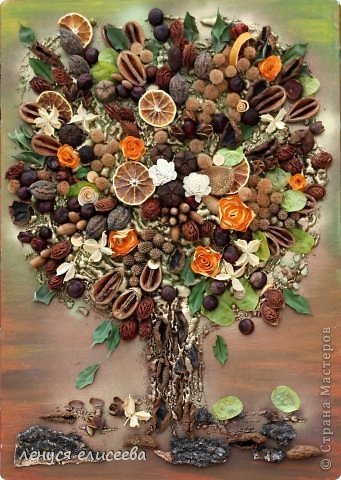 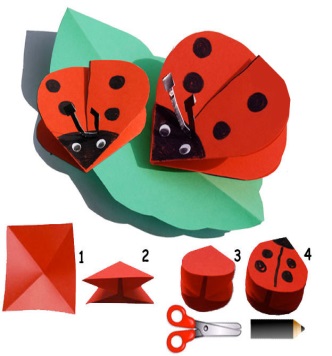 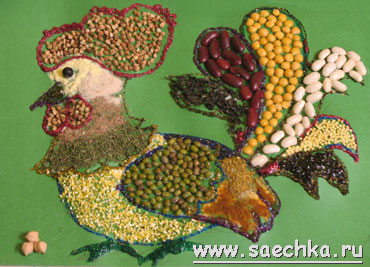 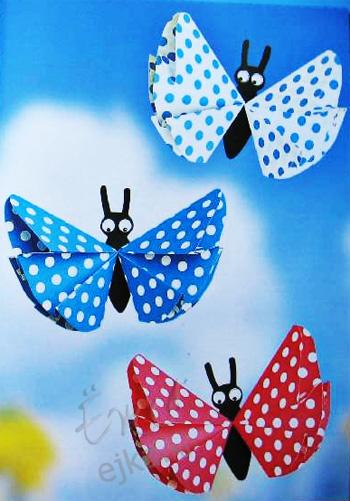 2.Поставь предложения в порядке исполнения работы от1 до 4 "Подготовка семян к хранению".а) Подготовь пакетики с изображениями цветов, пересыпь семена в пакетики;
б) отбери самые крупные семена, освободи от мусора;
в) пакетики с семенами храни в сухом месте;
г) высыпь семена из цветов на бумагу.3. Укажи, что относится к природным материалам:а) листья;
б) желуди;
в) цветы;
г) бумага;
д) плоды;
е) семена; 
ж) кора;
з) ткань;
и) глина.4. Почему для сушки листьев используют газетную бумагу? Потому что...а) она хорошо впитывает влагу;
б) для удобства.5. Что такое фон?а) Основной цвет бумаги, на который приклеиваются детали композиции;
б) цветовая гамма.6. Пластилин – это:а) природный материал; 
б) материал, созданный человеком.7. Каков порядок выполнения аппликации из листьев?а) Приклей;
б) нарисуй эскиз; 
в) составь композицию; 
г) подбери материалы; 
д) закрой листом бумаги и положи сверху груз.Приложение 7	Итоговый тест по работа с природным материалом.I. Теоретическая часть.Верный вариант обведи кружком или запиши ответ.1. Выбери инструменты при работе с бумагой: ножницы; игла; линейка; карандаш.2. Для чего нужен шаблон?Чтобы получить много одинаковых деталей;чтобы получить одну деталь.3. На какую сторону бумаги наносят клей?Лицевую;изнаночную.4. Какие виды разметки ты знаешь?По шаблону;сгибанием;сжиманием.5.Каков порядок выполнения аппликации из листьев?   Приклей;   нарисуй эскиз;   составь композицию;   подбери материалы;   закрой листом бумаги и положи сверху груз.Обозначь цифрой этапы работы. Запиши порядковый номер.6. Какие свойства бумаги ты знаешь?Хорошо рвется;легко гладится;легко мнётся;режется;хорошо впитывает воду;влажная бумага становится прочной.7. Что нельзя делать при работе с ножницами?Держать ножницы острыми концами вниз;оставлять их на столе с раскрытыми лезвиями;передавать их закрытыми кольцами вперед;пальцы левой руки держать близко к лезвию;хранить ножницы после работы в футляре.8. Технология – это:знания о технике;способы и приемы выполнения работы.9. Орига́ми (с японского - «сложенная бумага») — вид декоративно-прикладного искусства складывания фигурок из бумаги. Искусство оригами своими корнями уходит в Древний Китай, где и была изобретена бумага, но развивалось в Японии. Оригами стало значительной частью японских церемоний. Самураи обменивались подарками - символами удачи, сложенными из бумажных лент. Сложенные из бумаги бабочки использовались во время празднования свадеб.  В наши дни  на занятиях в российских и зарубежных школах оригами применяют для развития детской моторики. В настоящий момент оригами превратилось по-настоящему в международное искусство.Где впервые появилось искусство оригами?В Китае;в Японии;в России.10. Вставь пропущенное слово.Гончар – это мастер, делающий посуду из _____________________Выбери и допиши правильный вариант. Бумага – это _______________.материал;инструмент;приспособление.12. Бумагу делают из _______________________________________.13.Напиши, что относится к природным материалам:1.______________, 2.______________, 3.______________, 4.________________.14. Способ создания изображений, когда на бумагу, ткань или другую основу накладывают и приклеивают разноцветные части композиции из ткани, бумаги, цветов, листьев, семян и других материалов – это ________________________.15. Выбери инструменты для работы с пластилином:посуда с водой;стеки;подкладная доска;катушечные нитки.II. Практическая часть.По технологической карте изготовь поделку из бумаги «Зайчик». Итоговый тест Цели.Проверить:- развитие внимания, наблюдательности, памяти, сообразительности, пространственного представления, воображения, фантазии, творчества при работе с различными материалами;- приобретение навыков культуры труда, активности и самостоятельности в трудовой деятельности;- формирование у детей умений планировать свою деятельность и навыков самоконтроля.Ответы1 балл – за каждый правильный ответ.«5» - от 25 до 26 баллов;«4» - от 24 до 19 баллов;«3» - от 18 до 14 баллов;«2» - 13 и менее баллов.Критерии оцениванияАнализ комплексной работы Нуждались в направляющей помощи педагога __________________________________________Приложение 8МОНИТОРИНГразвития качеств личности учащихся ДИАГНОСТИЧЕСКАЯ КАРТА мониторинга развития качеств личности учащихсяобъединения «Природная мастерская»по Программе «Работа с природным материалом»  ДИАГНОСТИЧЕСКАЯ КАРТА мониторинга развития качеств личности учащихся (средний бал)объединения «Природная мастерская» по Программе «Работа с природным материалом»  ДИАГНОСТИЧЕСКАЯ КАРТАМониторинга результатов обучения детей базового уровня  3 группа 3 год обучения по Программе «Работа с природным материалом»  2017-2018 учебный год№ п/пНаименованиеСтр.1.Раздел 1 программы «Комплекс основных характеристик образования»31.1Пояснительная записка31.2Цель и задачи61.3Содержание программы71.4Планируемые результаты102.Раздел 2 программы «Комплекс организационно-педагогических условий»182.1Календарный учебный график (Приложение 1)182.2Условия реализации программы182.3Формы аттестации222.4Оценочные материалы232.5Методические материалы242.6Список литературы342.7Приложение 1362.8Приложение 2422.9Приложение 3492.10Приложение 4542.11Приложение 5612.12Приложение 6672.13Приложение 7732.14Приложение 878№п/пНазвание раздела, темыКоличество часовКоличество часовКоличество часовФормы аттестации/контроля№п/пНазвание раздела, темыВсего Теория Практика Формы аттестации/контроля1.Вводное занятие221.1План, задачи, правила объединения. Правила безопасности труда. Инструктаж. 211Собеседование2.Технология работы с манкой и практическое выполнение работ.28226Выставка2.2Техника работы, окраска и сушка.2112.3Изготовление композиций.241233.Технология работы с семенами и практическое выполнение работ.20119Выставка3.1Знакомство с разновидностями семян. Сбор, сушка. Технология изготовления панно. 100,59,53.2Изготовление панно в вертикальном направлении.100,59,54.Технология работы с засушенными растениями и овощами и практическое выполнение работ.20218Выставка4.1Сбор и сушка растений, свойствами и наклеивание на картон. Изготовление  картин из цветов.141134.2Изготовление цветов из различных материалов. 6155.Панно из манки, ракушек.18216Выставка5.1Свойства манки, ракушек. Технология изготовления аппликации, картины  из манки.20,51,55.2Изготовление аппликации из манки, ракушек.161,514,56.Панно из семян, засушенных растений.18117Выставка6.1Технология изготовления аппликации из семян, засушенных растений. Накладывание и наклеивание растений и семян по контуру рисунка. Декоративное оформление.20,51,56.2Изготовление объёмной аппликации из засушенных растений и семян..  Декоративное оформление.160,515,57.Итоговое  занятие22-Творческий отчёт, выставка.Итого:10811 97№п/пНазвание раздела, темыКоличество часовКоличество часовКоличество часовФормы аттестации/контроля№п/пНазвание раздела, темыВсего Теория Практика Формы аттестации/контроля1.Вводное занятие221.1План, задачи, правила объединения. Правила безопасности труда. Инструктаж. Оборудование кабинета, организация рабочего места. Экскурсия по Центру.211Собеседование2.Природный материал60357Выставка2.2Технология работы с опилками и каменной крошкой  ,семенами  практическое выполнение работ.100,59,5Карточки контроля2.3Композиция из опилок. 100,59,52.4Изготовление панно и коллажа.402383.Поделки из компакт-дисков60555ВыставкаПедагогический контроль3.1Материалы, инструменты. Секреты работы с дисками. Изготовление автомобильной подвески.221,520,53.2Подвеска под отрывной календарь.40,53,53.3Изготовление мобиля.80,57,53.4Изготовление подставки под канцелярские товары.80,57,53.5Изготовление игольницы.20,51,53.6Изготовление подвески-игрушки.60,55,53.7Изготовление рамки для фотографии.20,51,53.8Изготовление картин.80,57,54.Цветы из пряжи, ватных дисков.30327Выставка5.Аппликация из ниток, ватных дисков, салфеток.18216Выставка6.Аппликация и картины  из кожи, картины.28325Выставка7.Пано  из ткани, ниток.16115Выставка8.Итоговое  занятие22-Творческий отчёт, выставка.Итого:216 20 196№п/пНазвание раздела, темыКоличество часовКоличество часовКоличество часовФормы аттестации/контроля№п/пНазвание раздела, темыВсего Теория Практика Формы аттестации/контроля1Вводное занятие22Собеседование1.1План, задачи, правила объединения. Правила безопасности труда. Инструктаж. Оборудование кабинета, организация рабочего места. Экскурсия по Центру.2112Природный материал40436Выставка Карточки контроля2.2Технологии работы с природным материалом.404363Узоры из бумажных лент40436Выставка3.1Знакомство с техникой квилинга. Материалы и принадлежности. Основные приёмы и формы. Изготовление узоров, аппликаций.404364Кожаная пластика, картины, панно.40436ВыставкаКарточки контроля4.1Цвет в творчестве. Инструменты и материалы.  Изготовление украшения для костюма.20,51,54.2Изготовление брошки.140,513,54.3Изготовление кулона.60,55,54.4Изготовление шкатулочки.20,51,54.5Изготовление панно.80,57,54.6Изготовление заколки с розами, брелков .40,53,54.7Изготовление вазы.20,51,54.8Изготовление кисета «Сударушка».20,51,55Цветы из ткани, салфеток, гофрированной бумаги.92587Выставка. Педагогическое наблюдение5.1Знакомство с технологией изготовления цветов из ткани, салфеток, гофрированной бумаги. Инструменты и материалы. Изготовление цветов.925876Итоговое  занятие22-Творческий отчёт, выставка.Итого:216  20 196№ п/пНаименование темыОборудование, материалы, инвентарь.1.Вводное занятиеинструкции  по  технике безопасности; фотоподборка по теме; образцы  изделия  в  различных  техниках исполнения.2.Технология работы с манкой и практическое выполнение работ.инструкция  по  технике безопасности  при  работе  с колюще-режущими инструментами; фотоподборка по теме, образцы изделий, технологические  карты  по темам, цветная бумага, картон, карандаш, линейка,  нож  канцелярский, ножницы,  клей  ПВА,  горячий клей, манка.3.Технология работы с семенами и практическое выполнение работинструкция  по  технике безопасности  при  работе  с колюще-режущими инструментами; фотоподборка по теме, образцы изделий, технологические  карты, открытки, картинки, ножницы, карандаш, линейка, клей ПВА, кисточка, гофрированный картон, семена.4.Технология работы с засушенными растениями и овощами и практическое выполнение работ.инструкция  по  технике безопасности  при  работе  с колюще-режущими инструментами; фотоподборка по теме, образцы изделий, технологические  карты, гофрированная бумага, салфетки бумажные, ножницы, клей ПВА, проволока, кусачки, шпажки деревянные, вата, засушенные растения.5.Панно из манки, ракушек.инструкция  по  технике безопасности  при  работе  с колюще-режущими инструментами; фотоподборка по теме, образцы изделий, технологические  карты, пряжа разных цветов, хлопчатобумажные нитки, ножницы,манка, ракушки, клей ПВА, кисточка, картон, копировальная бумага, рисунки.6.Панно из семян, засушенных растений.инструкция  по  технике безопасности  при  работе  с колюще-режущими инструментами; фотоподборка по теме, образцы изделий, технологические  карты, гофрированный картон (упаковочные коробки), клей ПВА, ножницы, стакан, карандаш, копировальная бумага, рисунки, кисточка, картон, семена.№ п/пНаименование темыОборудование, материалы, инвентарь.1.Вводное занятиеинструкции  по  технике безопасности; фотоподборка   по теме; образцы  изделия  в  различных  техниках исполнения.2.Природный материалинструкция  по  технике безопасности  при  работе  с колюще-режущими инструментами; фотоподборка по теме, образцы изделий, технологические  карты, , картон, карандаш, линейка,  нож  канцелярский, ножницы,  клей  ПВА,  горячий клей, семена, растения, каменная крошка.3.Поделки из компакт-дисковинструкция  по  технике безопасности  при  работе  с колюще-режущими инструментами; фотоподборка по теме, образцы изделий, технологические  карты, цветная бумага, картон, карандаш, линейка,  нож  канцелярский, ножницы,  клей  ПВА,  горячий клей, шило, свечи, компакт-диски, бисер, бусинки.4.Цветы из пряжиинструкция  по  технике безопасности  при  работе  с колюще-режущими инструментами; фотоподборка по теме, образцы изделий, технологические  карты, пряжа разных цветов, ножницы, клей ПВА, картон, кисточка.5.Аппликация из пряжи и ватных дисковинструкция  по  технике безопасности  при  работе  с колюще-режущими инструментами; фотоподборка по теме, образцы изделий, технологические  карты, ножницы, цветная бумага, клей ПВА, кисточка, картон.6.Аппликация и картины  из кожиинструкция  по  технике безопасности  при  работе  с колюще-режущими инструментами; фотоподборка по теме, образцы изделий, технологические  карты, электровыжигатель, кожаные обрезки (натуральные, искусственные), ножницы маникюрные, пинцет,  художественная литература, шило, свечи, зажигалка, клей ПВА, картон, рамка, бусинки, бисер, ножницы.7.Картины  из ткани и ватных дисковинструкция  по  технике безопасности  при  работе  с колюще-режущими инструментами; фотоподборка по теме, образцы изделий, технологические  карты, ткань (шёлк, шифон), картон, ножницы, клей ПВА, ватные диски.№ п/пНаименование темыОборудование, материалы, инвентарь.1.Вводное занятиеинструкции  по  технике безопасности; фотоподборка по теме; образцы  изделия  в  различных  техниках исполнения.2.Природный материалинструкция  по  технике безопасности  при  работе  с колюще-режущими инструментами; фотоподборка по теме, образцы изделий, технологические  карты  по темам, цветная бумага, картон, карандаш, линейка,  нож  канцелярский, ножницы,  клей  ПВА,  горячий клей.3.Узоры из бумажных лентфотоподборка по теме; инструкция  по  работе  с колюще-режущим инструментом; цветная бумага, картон бумажные ленты; игла для квилинга;шаблон-линейка.4.Кожаная пластика, картины, паннофотоподборка по теме; инструкция  по  работе  с колюще-режущим инструментом электроутюг, электровыжигатель, кожаные обрезки (натуральные, искусственные), ножницы маникюрные, пинцет,  художественная литература, шило, свечи, зажигалка. 5.Цветы из ткани, салфеток, ватных дисков.фотоподборка по теме; инструкция  по  работе  с колюще-режущим инструментом; ткань: шёлк, лён, хлопок, шерсть, ситец, шёлк, шифон ;иголки, кусачки, пинцет, крючок, шило, резцы (ножи),    утюжки-прессы, бульки, электровыжигатель , штамп, деревянная рамка, подушка (с песком), стекло, подкладка резиновая, кисти, бутылки, банки, стаканы, краски, эмалированная посуда,  крахмал, желатин, манка, проволока, сантиметр, зубочистки.№ занятияПо фактуДатазанятияНазвание тем. Содержание.Кол-вочасов№ занятияПо фактуНазвание тем. Содержание.Кол-вочасовII четвертьII четвертьII четвертьII четвертьII четвертьI Вводное занятиеI Вводное занятиеI Вводное занятиеI Вводное занятие21План, задачи, правила объединения. Правила безопасности труда. Инструктаж. Оборудование кабинета, организация рабочего места. 2II тема: «Технология работы с манкой»II тема: «Технология работы с манкой»II тема: «Технология работы с манкой»II тема: «Технология работы с манкой»282 Знакомство с технологией работы с манкой. Панно «КОШКА »Покраска манки, нанесение рисунка через копировальную бумагу, наклеивание манки, нанесение рисунка через копировальную бумагу, наклеивание манки на клей ПВА2    3Панно «КОШКА»Декоративная обработка рисунка кистью, декоративная обработка работы.   24Панно «СОБАЧКА»Подготовка картона, нанесения рисунка через копировальную бумагу, наклеивание манки на клей ПВА, декоративная обработка работы. Контроль теоретических знаний по обработке рисунка кистью.25Панно «ПЕТУШОК»Подготовка картона, нанесение рисунка через копировальную бумагу, наклеивание манки на клей ПВА, декоративная обработка рисунка26Панно «КУРОЧКА»Беседа о домашних птицах, рассматривание образца, нанесение рисунка через копировальную бумагу, наклеивание манки на клей ПВА, декоративная обработка рисунка27Панно «ЗАЯЦ»Беседа по сказке «колобок», нанесение рисунка через копировальную бумагу, наклеивание манки на клей ПВА, декоративная обработка рисунка, работы28Панно «МЕДВЕДЬ»Рассматривание иллюстрации, нанесение рисунка через копировальную бумагу, наклеивание манки на клей ПВА, декоративная обработка рисунка. Контроль практических умений – покраска манки29Панно «ЛИСА»Рассматривание образца, нанесение рисунка через копировальную бумагу, наклеивание манки на клей ПВА, декоративная обработка рисунка, работы.Контроль теоретических знаний – карточки из 3-х вопросов (один из них неверный)210ЭКСКУРСИЯ В ПАРКЗаготовка и  обработка семян, беседа о распространении семян. Беседа о технике безопасности при работе с семенами, наблюдение за природой, хранение, сбор семян. Беседа «Семья, школа – др. семья»211Панно «КОРОВА»Рассматривание образца, нанесение рисунка через копировальную бумагу, наклеивание семян на клей ПВА, декоративная обработка работы212Панно «ВОЛК»Загадывание загадок, рассматривание образца, нанесение рисунка через копировальную бумагу, наклеивание семян на клей ПВА.213Панно «ВОЛК»Наклеивание семян дикой акации, мака, декоративная обработка работы. Контроль теоретических знаний по сбору и обработке семян.214Панно «БАБОЧКА»Рассматривание иллюстрации, беседа о бабочках, нанесение рисунка через копировальную бумагу, наклеивание семян на клей ПВА. Контроль теоретических и практических знаний (карточки с вопросами, кроссворды)215Панно РЫБКА»Рассматривание энциклопедии «Рыбы», нанесение рисунка через копировальную бумагу, наклеивание семян на клей ПВА, декоративная обработка работы2    16Панно «  «ГРИБОК»(совместная работа)Рассматривание образца. Беседа «Что вам нравиться в лесу?», нанесение рисунка через копировальную бумагу, наклеивание семян манки, засушенных листьев на клей ПВА, декоративная обработка работы. Контроль теоретических знаний (карточки)    2III четвертьIII четвертьIII четвертьIII четвертьIII четвертьIII тема: «Технология работы с семенами и практическое выполнение работ .»III тема: «Технология работы с семенами и практическое выполнение работ .»III тема: «Технология работы с семенами и практическое выполнение работ .»III тема: «Технология работы с семенами и практическое выполнение работ .» 2017Знакомство с технологией работы с семенами, сбор , сушка.  Панно ДЕВОЧКА С КОРЗИНОЙ»(совместная работа  с семенами, манкой). Рассматривание образца, нанесение рисунка через копировальную бумагу, наклеивание семян манки на клей ПВА, декоративная обработка работы.Правила безопасности в зимний период. 218Панно «ДЯТЕЛ» (совместная работа).Беседа о птицах, загадки. Рассматривание иллюстраций, нанесение рисунка через копировальную бумагу, наклеивание семян, манки разных цветов, листьев на клей ПВА, декоративная обработка работы. Правила дорожного движения и пожарной безопасности219Панно ЦАПЛЯ (совместная работа)Чтение стихотворения. Рассматривание иллюстраций, нанесение рисунка через копировальную бумагу, наклеивание семян манки, засушенных листьев. Контрольная игра «Назови семена»220Панно ВОРОБЕЙ (совместная работа, наклеивание семян, манки, засушенных листьев).Рассматривание иллюстраций, нанесение рисунка через копировальную бумагу, наклеивание семян, манки, засушенных листьев. Декоративная обработка рисунка. Контроль по наклеиванию манки, покраска.221Панно «ЗИМА» Беседа, рассматривание иллюстраций, загадывание загадок. Составление картины из отдельных частей, нанесение рисунка через копировальную бумагу, нанесение фона, наклеивание манки222НОВОГОДНЕЕ УКРАШЕНИЕ ДЛЯ ЕЛКИ.Беседа о новогоднем празднике, разметка расположения, наклеивание манки, нанесение фона из двух цветов.223НОВОГОДНЕЕ УКРАШЕНИЕ ДЛЯ ЕЛКИНаклеивание манки разных цветов (снежинки) декоративная обработка работы224Панно ЗИМНЯЯ БЕРЕЗА.Стихотворение «Береза» Сергея Есенина, рассматривание иллюстрации, нанесение фона, нанесение рисунка через копировальную бумагу, наклеивание манки – береза225Панно ЗИМНЯЯ БЕРЕЗАНаклеивание манки – снегири, елки, декоративная обработка работы226Панно ЗИМАНаклеивание манки разных цветов, декоративная обработка работы. Игра «Лесной карнавал»2IV тема: «Технология работы с засушенными растениями и овощами, практическое выполнение работ.»IV тема: «Технология работы с засушенными растениями и овощами, практическое выполнение работ.»IV тема: «Технология работы с засушенными растениями и овощами, практическое выполнение работ.»IV тема: «Технология работы с засушенными растениями и овощами, практическое выполнение работ.» 2027Знакомство с технологией работы. ЦВЕТЫ.Беседа о работе с перьями,  рассортировка по величине и цвету, подготовка картона- основы, подбор перьев. Наклеивание на основу.228Цветы.Изготовление тычинок, стебля, покраска перьев.229Изготовление аппликации из цветов. Подготовка основы, рамки, деталей выкройки цветов.230Оформление аппликации. Наклеивание на основу цветов, листьев.231ЦВЕТЫ.Оформление цветка, букета, зачёт теоретических знаний о работе с перьями , конифоль-игра « Угадайте перо».232ПАННО «АЛЕНЬКИЙ ЦВЕТОЧЕК».Беседа по сказке, Рассматривание иллюстрации, нанесение фона, нанесение рисунка через капировальную бумагу, наклеивание манки на клей ПВА.233ПАННО «АНЮТА».(совместная работа семян манки). Рас-сматривание иллюстрации, нанесение рисунка через копировальную бумагу,Наклеивание семян люцерны 2-х цветов, наклеивание семян манки, де-коративная обработка.234ПАННО «ЦВЕТЫ В КРУГУ».Наклеивание семян на клей ПВА, декоративная обработка работы.235ПАННО «АЛЕНЬКИЙ ЦВЕТОЧЕК».Беседа по сказке, Рассматривание иллюстрации, нанесение фона, нанесение рисунка через капировальную бумагу, наклеивание манки на клей ПВА.236. ПАННО «ЛЕБЕДИ».Рассматривание образца, беседа о лебединой верности, образе жизни, нанесение рисунка через капир. Бумагу, наклеивание манки, нанесение фона. Мини - выставка.2V тема: «Панно из манки и ракушек.»V тема: «Панно из манки и ракушек.»V тема: «Панно из манки и ракушек.»V тема: «Панно из манки и ракушек.»1837 Выбор рисунка. Технология изготовления панно. Оформление панно.238Выбор рисунка. Технология изготовления панно. Оформление панно.239Выбор рисунка. Технология изготовления панно. Оформление панно.240Выбор рисунка. Технология изготовления панно. Оформление панно.242Выбор рисунка. Технология изготовления панно. Оформление панно.243Выбор рисунка. Технология изготовления панно. Оформление панно.244Выбор рисунка. Технология изготовления панно. Оформление панно.245ПАННО «КОРЗИНА С ЦВЕТАМИ»Беседа о цветах, рассматривание иллюстрации, нанесение фона, разметка расположения, наклеивание семян дыни – корзина46 ПАННО «КОРЗИНА С ЦВЕТАМИ»Беседа о цветах, рассматривание образца (цветы), наклеивание цветов из семян калины, капусты шток розыМини-выставка2VI тема: «Панно из семян, засущенных растений»VI тема: «Панно из семян, засущенных растений»VI тема: «Панно из семян, засущенных растений»VI тема: «Панно из семян, засущенных растений»  1847 Технология изготовления панно из семян и засушенных растений. ПАННО «ШУТКА». Совместная работа наклеивания манки, семян. Нанесение рисунка через копировальную бумагу, наклеивание семян, наклеивание манки, декоративная работа.248ПАННО «БЕЛКА».(совместная работа семян, засушенные листья, манка). Рассматривание иллюстрации, Нанесение рисунка через копировальную бумагу, наклеивание манки, семян, засушенных листьев, декоративная обработка работы.249ПАННО «ИРИСЫ И БАБОЧКА».(совместная работа семян, засушенные листья, манка). Нанесение рисунка через копировальную бумагу, наклеивание семян, манки, засушенных листьев, декоративная обработка работы.     250Изготовление аппликации «Корзина с цветами». Оформление работы дополнительными деталями.251ПАННО «БАРСУК».(совместная работа семян, засушенные листья, манка, опилки). Нанесение рисунка через копировальную бумагу, наклеивание манки, семян, засушенных листьев, травы, декоративная обработка работы.      252ПАННО «БАРСУК».(совместная работа семян, засушенные листья, манка, опилки). Нанесение рисунка через копировальную бумагу, наклеивание манки, семян, засушенных листьев, травы, декоративная обработка работы.      253ПАННО «МИШКА».Нанесение рисунка через копировальную бумагу, наклеивание манки, декоративная обработка работы.    2	VII тема: «Итоговое занятие»	VII тема: «Итоговое занятие»	VII тема: «Итоговое занятие»	VII тема: «Итоговое занятие»254 Итоговое занятие за год. Правила безопасности в летний период.2№ занятияПо фактуДата занятияНазвание тем. СодержаниеКол-во часовКол-вочасовI четвертьI четвертьI четвертьI четвертьI четверть1 тема: Вводное занятие1 тема: Вводное занятие1 тема: Вводное занятие1 тема: Вводное занятие21План, задачи, правила объединения. Правила безопасности труда. Инструктаж.  Оборудование кабинета, организация рабочего места. Экскурсия по Центру.22 тема: «Природный материал»2 тема: «Природный материал»2 тема: «Природный материал»2 тема: «Природный материал»60220.09Панно «ОСЕНЬ»Беседа об осени, рассматривание образца, разметка изображения, наклеивание листьев на клей ПВА, семян, декоративная обработка работы. Контроль теоретических знаний (карточки с вопросами – один неверный)2321.09Панно «БАБОЧКА»Рассматривание иллюстрации, нанесение рисунка через копировальную бумагу, наклеивание семян на клей ПВА, декоративная обработка рисунка, работы2422.09Панно «НАШ ВЕРНИСАЖ»Рассматривание образца, иллюстрации, нанесение рисунка через копировальную бумагу, наклеивание засушенных листьев, декоративная обработка работы2527.09Панно «ОСЕННИЙ КОВЕР»(совместная работа)По желанию выбрать свой рисунок, предварительное расположение листьев, наклеивание листьев на клей ПВА, декоративная обработка работы2628.09Панно «ПТИЦА НА ВЕТКЕ»Рассматривание иллюстраций о птицах, нанесение рисунка через копировальную бумагу, наклеивание манки на клей ПВА, обработка рисунка, работы2729.09Панно « ЖУРАВУШКА» (совместная работа)Рассматривание образца, нанесение рисунка через копировальную бумагу, наклеивание манки2804.10Панно «АНТОШКА»Наклеивание засушенных листьев, декоративная обработка работы. Контроль – покраска, обработка, подготовка опилок, манки, срезов (индивидуальные карточки)2905.10Панно «ЦВЕТЫ.»Беседа о работе с перьями,  рассортировка по величине и цвету, подготовка картона- основы, подбор перьев. Наклеивание на основу.21006.10Панно «ЦВЕТЫ».Оформление цветка, букета, зачёт теоретических знаний о работе с перьями , конифоль-игра « Угадайте перо».21111.10Контроль в умении .Оформление работы. Мини-выставка.21212.10Панно «КОТ НА ДЕРЕВЕ»Покраска опилок, обработка опилок, нанесение рисунка через копировальную бумагу, наклеивание опилок на клей ПВА, декоративная обработка работы21313.10Панно «ЛЕДИ И БРОДЯГА»Беседа о бродягах собаках, нанесение рисунка через копировальную бумагу, наклеивание опилок на клей ПВА, декоративная обработка рисунка, работы21418.10Панно ПО ЛЮБИМЫМ МУЛЬТИКАМ«КОТ ЛЕОПОЛЬД»Рассматривание иллюстрации, беседа по мультфильму, нанесение  рисунка через копировальную  бумагу, наклеивание опилок на клей21519.10Панно «БЕРЕГ МОРЯ»Подготовка, обработка каменной крошки, нанесение рисунка через копировальную бумагу, наклеивание каменной крошки21620.10Панно «СКАЗОЧНЫЕ ГОРЫ»Подбор каменной крошки, рассматривание иллюстрации, нанесение рисунка через копировальную бумагу, наклеивание каменной крошки.21725.10Панно «СКАЗОЧНЫЕ ГОРЫ»Рассматривание иллюстрации, оформление рисунка, работы. Контроль теоретических знаний, практических умений.21826.10ПАННО «СНЕГИРИ»Наклеивание засушенных листьев. Декоративная обработка работы. Контроль теоретических знаний21927.10ПАННО «БЕРЕЗЫ» (совместная работа – манка, семена, опилки, засушенные листья, срезы).Чтение стихотворения, нанесения фона, разметка расположения, наклеивание манки, семян, засушенных листьев, декоративная обработка22001.11ПАННО «ЖАР-ПТИЦА»Загадывание загадок, беседа по сказке «Конек Горбунок», наклеивание семян, срезов, опилок22102.11ПАННО «ЛЕБЕДИ».Рассматривание образца, беседа о лебединой верности, образе жизни, нанесение рисунка через капир. Бумагу, наклеивание манки, нанесение фона.22203.11ПАННО «АНЮТИНЫ ГЛАЗКИ».Рассматривание иллюстрации, нанесение рисунка через копировальную бумагу, нанесение фона, подбор цветов, наклеивание манки-цветы.22308.11ПАННО «АЛЕНЬКИЙ ЦВЕТОЧЕК».Наклеивание манки, декоративная обработка работы. Контроль теоретических знаний и наклеивание манки. Покраска, подготовка манки.22409.11ПАННО «ГЕОРГИНЫ».Наклеивание манки на клей ПВА- листья, декоративная обработка работы, контроль теоретических знаний-красители, сушка, обработка .манки.22510.11ПАННО «ПЛОДЫ И ЦВЕТЫ».Рассматривание образца нанесения рисунка через копировальную бумагу, подбор цветов, наклеивание манки на клей ПВА, декоративная обработка работы.22615.11ПАННО «РОЗЫ».Рассматривание иллюстрации, нанесение рисунка через копировальную бумагу, наклеивание манки на клей ПВА, декоративная обработка работы.22716.11ПАННО «СЕНОКОС».Беседа-«осень-поле», рассматривание иллюстрации и нанесение рисунка через копировальную бумагу, нанесение фона, наклеивание манки.22817.11ПАННО В КРУГУ.Подготовка семян, листьев. Разметка рисунка, наклеивание семян, засушенных листьев, нанесение фона.2II четвертьII четвертьII четвертьII четвертьII четверть2922.11Природный материал. Контроль в умении собирать . сушить, клеить материал, знание основных базовых форм. Мини-выставка.23023.11Природный материал. Контроль в умении собирать . сушить, клеить материал, знание основных базовых форм. Мини-выставка.23124.11Природный материал. Контроль в умении собирать . сушить, клеить материал, знание основных базовых форм. Мини-выставка.23 тема: «Поделки из компакт-дисков»3 тема: «Поделки из компакт-дисков»3 тема: «Поделки из компакт-дисков»3 тема: «Поделки из компакт-дисков»603229.11Материалы и инструменты.  Секреты работы с дисками.  Автомобильная подвеска «Одуванчик».23301.12Автомобильная подвеска «Сиреневый туман».23406.12Автомобильная подвеска «Меховой шарик».23507.12Автомобильная подвеска «День и ночь».23608.12Автомобильная подвеска «Звезда».23713.12Автомобильная подвеска «Ветер».23814.12Автомобильная подвеска «Солнышко».23915.12Автомобильная подвеска «Цветок».24020.12Автомобильная подвеска «Воспоминание о лете».24121.12Автомобильная подвеска «Море волнуется раз».24222.12Автомобильные подвески с элементами технологии изонить.24327.12Подвеска под отрывной календарь «Домик».24428.12Подвеска под отрывной календарь «Цветок».24529.12Мобили «Воздушный аквариум».24610.01Мобили  «Вселенная».24711.01Мобили «Бабочки и цветок».24812.01Мобили  «Невесомость».24917.01Подставка под канцелярские товары и мобильный телефон «Павлин».25018.01Подставка под канцелярские товары и мобильный телефон «Квадра».25119.01Подставка под канцелярские товары и мобильный телефон «Фантазия».25224.01Подставка под канцелярские товары и мобильный телефон «Горка».2III четвертьIII четвертьIII четвертьIII четвертьIII четверть5325.01Игольница «Воздушный шар».25426.01Подвеска-игрушка «Теремок».25531.01Подвеска-игрушка «Мухомор».25601.02Рамка для фотографий «Пароходик».25702.02Картина «Букет».25807.02Картина «Нежность».25908.02Картина «Домино».26009.02Подвеска-игрушка «Божья коровка».26114.02Контроль в умении работать с дисками. Мини-выставка.24 тема: «Цветы из пряжи,ватных дисков, салфеток»4 тема: «Цветы из пряжи,ватных дисков, салфеток»4 тема: «Цветы из пряжи,ватных дисков, салфеток»4 тема: «Цветы из пряжи,ватных дисков, салфеток»306215.02Изготовление цветка «Анемон». Оформление.26316.02Изготовление цветка «Астра». Оформление.26421.02Изготовление цветка «Вьюнок». Оформление26522.02Изготовление цветка «Камелия белая». Оформление.26628.03Изготовление цветка «Лилия». Оформление26701.03Изготовление цветка «Мак полевой». Оформление.26802.03Изготовление цветка «Роза». Оформление.26907.03Изготовление цветка «Фуксия». Оформление.27009.03Изготовление цветка «Шиповник». Оформление.27114.03Изготовление цветка «Василёк». Оформление.27215.03Изготовление цветка «Иван-да-марья». Оформление.27316.03Изготовление цветка «Полевой цветок». Оформление.27421.03Изготовление цветка «Ромашка». Оформление.27522.03Изготовление цветка «Нарцисс». Оформление.27623.03Контроль знаний, умений в изготовлении цветов из пряжи. Изготовление цветка по выбору. Составление композиций, букетов. Мини-выставка.25 тема: «Аппликация из ниток и ватных дисков»5 тема: «Аппликация из ниток и ватных дисков»5 тема: «Аппликация из ниток и ватных дисков»5 тема: «Аппликация из ниток и ватных дисков»187728.03Изготовление аппликации «Весна». Оформление работы.27829.03Изготовление аппликации «Разноцветная рыбка». Оформление.27930.03Изготовление аппликации «Зима». Оформление.28004.04Изготовление аппликации «Пингвин Павлик». Оформление работы.28105.04Изготовление аппликации «Толстый кит». Оформление работы.28206.04Изготовление аппликации «Заинька». Оформление работы.28311.04Изготовление аппликации «Осень». Оформление работы.28412.04Изготовление аппликации «Лето». Оформление работы.28513.04Контроль умения в изготовлении аппликации из бумаги. Изготовление аппликации по выбору. Мини-выставка.26 тема: «Аппликация и картины из кожи»6 тема: «Аппликация и картины из кожи»6 тема: «Аппликация и картины из кожи»6 тема: «Аппликация и картины из кожи»288618.04Три приёма работы с кожей. Подбор кожи по цвету. Заготовка деталей. Выполнение аппликации «Цветы в вазе». Оформление работы.28719.04Изготовление аппликации «Собачка». Оформление работы.2IV четвертьIV четвертьIV четвертьIV четвертьIV четверть8820.04Изготовление аппликации «лягушка». Оформление работы.28925.04Изготовление аппликации «Пейзаж». Оформление работы.29026.04Изготовление аппликации «Природа». Подготовка деталей. Оформление.29127.04Изготовление аппликации «На пруду». Подготовка деталей. Оформление работы.29202.05Изготовление и оформление аппликации «В лесу».29303.05Изготовление и оформление аппликации «Бабочка».29404.05Изготовление и оформление аппликации «Букет».29510.05Изготовление и оформление аппликации «Аквариум».29611.05Изготовление и оформление аппликации «Подсолнух».29716.05Изготовление и оформление аппликации «Рябина».29817.05Изготовление коллективной работы «Поздравляем». Оформление работы.29918.05Контроль знаний, умений в работе с кожей и с синтетической, искусственной кожей. Выполнение аппликации по выбору. Оформление. Мини-выставка27 тема: «Панно  из ткани и ниток»7 тема: «Панно  из ткани и ниток»7 тема: «Панно  из ткани и ниток»7 тема: «Панно  из ткани и ниток»1610023.05Изготовление панно из ткани «Пёстрые бабочки». Оформление.210124.05Изготовление и оформление панно «Фантазийные цветы».210225.05Изготовление панно «Домик». Оформление.210330.05Изготовление панно «Поросёнок». Оформление.210431.05Изготовление панно «Утёнок». Оформление.2105Изготовление панно «Котёнок». Оформление.2106Изготовление панно «Солнышко». Оформление.2107Изготовление панно «Зайчик». Оформление.28 тема: «Итоговое занятие»8 тема: «Итоговое занятие»8 тема: «Итоговое занятие»8 тема: «Итоговое занятие»2108Изготовление панно по выбору. Контроль в умении изготавливать панно. Итоговое занятие. Тестирование учащихся.2Дополнительные темыДополнительные темыДополнительные темыДополнительные темыДополнительные темыСувениры в подарок. Изготовление украшений.2Сувениры в подарок. Изготовление украшений.  2Сувениры в подарок. Изготовление украшений.  2№ занятия№ занятияПо фактуПо фактуПо фактуДата занятияНазвание тем. СодержаниеНазвание тем. СодержаниеКол-во часовКол-вочасовI четвертьI четвертьI четвертьI четвертьI четвертьI четвертьI четвертьI четвертьI четверть1 тема: Вводное занятие1 тема: Вводное занятие1 тема: Вводное занятие1 тема: Вводное занятие1 тема: Вводное занятие1 тема: Вводное занятие1 тема: Вводное занятие1 тема: Вводное занятие21План и задачи объединения. Правила объединения. Правила безопасности труда. Инструктаж. Инструменты и материалы, необходимые для работы. Оборудование кабинета, организация рабочего места. Экскурсия по Центру.План и задачи объединения. Правила объединения. Правила безопасности труда. Инструктаж. Инструменты и материалы, необходимые для работы. Оборудование кабинета, организация рабочего места. Экскурсия по Центру.22 тема: «Природный материал»2 тема: «Природный материал»2 тема: «Природный материал»2 тема: «Природный материал»2 тема: «Природный материал»2 тема: «Природный материал»2 тема: «Природный материал»2 тема: «Природный материал»402Базовые формы и их соединени, в композиции, аппликации, панно. «ДЕВОЧКА С КОРЗИНОЙ»(совместная работа  с семенами, манкой). Рассматривание образца, нанесение рисунка через копировальную бумагу, наклеивание семян манки на клей ПВА, декоративная обработка работы.Базовые формы и их соединени, в композиции, аппликации, панно. «ДЕВОЧКА С КОРЗИНОЙ»(совместная работа  с семенами, манкой). Рассматривание образца, нанесение рисунка через копировальную бумагу, наклеивание семян манки на клей ПВА, декоративная обработка работы.23ПАННО «ГЕОРГИНЫ».Рассматривание иллюстрации, нанесение рисунка через копировальную бумагу, нанесение фона, нанесение манки, цветы.ПАННО «ГЕОРГИНЫ».Рассматривание иллюстрации, нанесение рисунка через копировальную бумагу, нанесение фона, нанесение манки, цветы.24ПАННО «ГЕОРГИНЫ».Наклеивание манки на клей ПВА- листья, декоративная обработка работы, контроль теоретических знаний-красители, сушка, обработка .манки.ПАННО «ГЕОРГИНЫ».Наклеивание манки на клей ПВА- листья, декоративная обработка работы, контроль теоретических знаний-красители, сушка, обработка .манки.25ПАННО «ЦВЕТЫ В КРУГУ».(чёрный фон).Рассматривание образца, нанесение фона, разметка изображения, наклеивание семян на клей ПВА.ПАННО «ЦВЕТЫ В КРУГУ».(чёрный фон).Рассматривание образца, нанесение фона, разметка изображения, наклеивание семян на клей ПВА.26ПАННО «ЦВЕТЫ В КРУГУ».Наклеивание семян на клей ПВА, декоративная обработка работы.ПАННО «ЦВЕТЫ В КРУГУ».Наклеивание семян на клей ПВА, декоративная обработка работы.27Базовые формы. ПАННО «ДОБРОТА».Рассматривание иллюстрации, нанесение рисунка через копировальную бумагу, наклеивание семян люцерны 2-х цветов.Базовые формы. ПАННО «ДОБРОТА».Рассматривание иллюстрации, нанесение рисунка через копировальную бумагу, наклеивание семян люцерны 2-х цветов.28Базовая форма ПАННО «ДОБРОТА».Наклеивание семян люцерны 2-х цветов-образ девушки.Базовая форма ПАННО «ДОБРОТА».Наклеивание семян люцерны 2-х цветов-образ девушки.29Базовая форма ПАННО «ДОБРОТА».Оформление фона, декоративная обработка работы, Контроль теоретических и практических знаний, игра по карточкам с вопросами, наклеивание опилок, манки.Базовая форма ПАННО «ДОБРОТА».Оформление фона, декоративная обработка работы, Контроль теоретических и практических знаний, игра по карточкам с вопросами, наклеивание опилок, манки.210ПАННО «ПРИГЛАШЕНИЕ».(совместная работа семян и манки). Рассматривание образца, нанесение рисунка через копировальную бумагу, наклеивание манки, наклеивание семян, декоративная обработка работы.ПАННО «ПРИГЛАШЕНИЕ».(совместная работа семян и манки). Рассматривание образца, нанесение рисунка через копировальную бумагу, наклеивание манки, наклеивание семян, декоративная обработка работы.211РУССКАЯ ПЛЯСКАНаклеивание семян, засушенных листьев, декоративная обработка работы. Контроль – игра «Угадай, объясни»РУССКАЯ ПЛЯСКАНаклеивание семян, засушенных листьев, декоративная обработка работы. Контроль – игра «Угадай, объясни»212КАРАНДАШНИЦА дл-8 см.Рассматривание образца, разметка рисунка, наклеивание семян калины, дыни, горохаКАРАНДАШНИЦА дл-8 см.Рассматривание образца, разметка рисунка, наклеивание семян калины, дыни, гороха213КАРАНДАШНИЦА дл-8 см.Игра «Угадай». Наклеивание семян гороха. Калины, наклеивание засушенных листьев.КАРАНДАШНИЦА дл-8 см.Игра «Угадай». Наклеивание семян гороха. Калины, наклеивание засушенных листьев.214Панно «Роза и бабочки». Рассматривание образца. Беседа о цветах, о бабочках. Нанесение рисунка через копировальную бумагу, наклеивание семян винограда.Панно «Роза и бабочки». Рассматривание образца. Беседа о цветах, о бабочках. Нанесение рисунка через копировальную бумагу, наклеивание семян винограда.215Панно «Роза и бабочка». Наклеивание засушенных листьев, семян кукурузы, ноготки, перца болгарского. Декоративное оформление работы.Панно «Роза и бабочка». Наклеивание засушенных листьев, семян кукурузы, ноготки, перца болгарского. Декоративное оформление работы.216Декупаж бутылки. Настенная тарелка овальная.Папье-машье, заготовка кусочков бумаги, заготовка клейстера.Декупаж бутылки. Настенная тарелка овальная.Папье-машье, заготовка кусочков бумаги, заготовка клейстера.217 Панно «Абстракия».Рассматривание образца, , нанесение рисунка через капир. Бумагу, наклеивание манки, пуговиц, веточек, макарон,нанесение фона Панно «Абстракия».Рассматривание образца, , нанесение рисунка через капир. Бумагу, наклеивание манки, пуговиц, веточек, макарон,нанесение фона218Панно «Абстракия».Рассматривание образца, , нанесение рисунка через копир.бумагу, наклеивание манки, пуговиц, веточек, макарон,нанесение фонаПанно «Абстракия».Рассматривание образца, , нанесение рисунка через копир.бумагу, наклеивание манки, пуговиц, веточек, макарон,нанесение фона219Коллаж «Ирисы и бабочка».(совместная работа семян, засушенные листья, манка). Нанесение рисунка через копировальную бумагу, наклеивание семян, манки, засушенных листьев, декоративная обработка работыКоллаж «Ирисы и бабочка».(совместная работа семян, засушенные листья, манка). Нанесение рисунка через копировальную бумагу, наклеивание семян, манки, засушенных листьев, декоративная обработка работы220Панно «Рыбки».(совместная работа семян, засушенные листья, манка). Нанесение рисунка через копировальную бумагу, нанесение фона, наклеивание семян,круп, камешек, ракушки.Панно «Рыбки».(совместная работа семян, засушенные листья, манка). Нанесение рисунка через копировальную бумагу, нанесение фона, наклеивание семян,круп, камешек, ракушки.221Контроль в умении складывать и совмещать базовые формы.Контроль в умении складывать и совмещать базовые формы.23 тема: «Узоры из бумажных лент»3 тема: «Узоры из бумажных лент»3 тема: «Узоры из бумажных лент»3 тема: «Узоры из бумажных лент»3 тема: «Узоры из бумажных лент»3 тема: «Узоры из бумажных лент»3 тема: «Узоры из бумажных лент»3 тема: «Узоры из бумажных лент»4022Знакомство с техникой квилинга. Материалы и принадлежности. Основные приёмы. Основные формы.Знакомство с техникой квилинга. Материалы и принадлежности. Основные приёмы. Основные формы.223Изготовление узора цветка «Диоскорея». Оформление.Изготовление узора цветка «Диоскорея». Оформление.224Узор цветка «Коралловая лиана». Оформление.Узор цветка «Коралловая лиана». Оформление.225Узор цветка «Сассапариль». Оформление.Узор цветка «Сассапариль». Оформление.226Узор цветка «Вьющаяся бахромчатая лилия». Оформление.Узор цветка «Вьющаяся бахромчатая лилия». Оформление.227Узор цветка «Бугенвиллея». Оформление.Узор цветка «Бугенвиллея». Оформление.228Узор цветка «Страстоцвет». Оформление.Узор цветка «Страстоцвет». Оформление.2II четвертьII четвертьII четвертьII четвертьII четвертьII четвертьII четвертьII четвертьII четверть29Узор «Дисфима толстолистая». Оформление.Узор «Дисфима толстолистая». Оформление.230Узор «Жёлтая звезда». Оформление.Узор «Жёлтая звезда». Оформление.231Узор кактуса «Морской ёж». Оформление.Узор кактуса «Морской ёж». Оформление.232Узор «Паракилия». Оформление.Узор «Паракилия». Оформление.233Узор «Опунция». Оформление.Узор «Опунция». Оформление.234Узор «Джеральдтон Вокс». Оформление.Узор «Джеральдтон Вокс». Оформление.235Узор «Брахикома». Оформление.Узор «Брахикома». Оформление.236Узор «Алый хвощ». Оформление.Узор «Алый хвощ». Оформление.237Узор «Вертикордия Митчелла». Оформление.Узор «Вертикордия Митчелла». Оформление.238Узор «Моррисон». Оформление.Узор «Моррисон». Оформление.239Узор «Райские птицы». Оформление.Узор «Райские птицы». Оформление.240Узор «Роза». Оформление.Узор «Роза». Оформление.241Контроль в изготовлении узоров из бумажных лент.Контроль в изготовлении узоров из бумажных лент.24 тема: «Кожаная пластика,картины , панно.»4 тема: «Кожаная пластика,картины , панно.»4 тема: «Кожаная пластика,картины , панно.»4 тема: «Кожаная пластика,картины , панно.»4 тема: «Кожаная пластика,картины , панно.»4 тема: «Кожаная пластика,картины , панно.»4 тема: «Кожаная пластика,картины , панно.»4 тема: «Кожаная пластика,картины , панно.»4042Цвет в творчестве. Инструменты, материалы. «Розочка» - украшение для костюма.243Брошь с ромашкой, её изготовление.244Брошь «Вечерняя» - изготовление.245Изготовление кулона «Жук».246Изготовление кулона со сквозными прорезями и из полосок кожи.247Изготовление и оформление шкатулочки.248Изготовление и оформление композиции панно.249Изготовление и оформление панно «Шишки»250Изготовление и оформление панно «Корзиночка с цветами».251Изготовление и оформление панно «У Лукоморья».252Изготовление кисета «Сударушка»2III четвертьIII четвертьIII четвертьIII четвертьIII четвертьIII четвертьIII четвертьIII четвертьIII четверть53Изготовление заколки с розами.254Изготовление броши «Камелия».255Изготовление броши «Фиалочка»256Изготовление кулона «Обезьянка Чита».257Изготовление брелка «Сердце».258Изготовление броши «Анна».259Изготовление вазы.260Изготовление броши «Садовая».261Контроль знаний, умений в работе с кожей. Выполнение изделия по выбору.25 тема: «Цветы из ткани, салфеток, гофрированной бумаги»5 тема: «Цветы из ткани, салфеток, гофрированной бумаги»5 тема: «Цветы из ткани, салфеток, гофрированной бумаги»5 тема: «Цветы из ткани, салфеток, гофрированной бумаги»5 тема: «Цветы из ткани, салфеток, гофрированной бумаги»5 тема: «Цветы из ткани, салфеток, гофрированной бумаги»5 тема: «Цветы из ткани, салфеток, гофрированной бумаги»5 тема: «Цветы из ткани, салфеток, гофрированной бумаги»926262Знакомство с технологией изготовления цветов из ткани, салфеток, гофрированной бумагиИнструменты, материал. Изготовление розы из шифона.26363Изготовление розы из собранных отдельно лепестков.26464Изготовление ромашки. Заготовка деталей.26565Сборка и оформление ромашки. Заготовка деталей яблоневой веточки26666Сборка и оформление яблоневой веточки. Заготовка деталей фиалки.26767Сборка и оформление фиалки. Заготовка деталей мака.26868Сборка и оформление мака. Заготовка деталей гиацинта.26969Сборка и оформление гиацинта. Заготовка деталей веточки зелени.27070Сборка и оформление веточки зелени. Изготовление астры из замши.27171Заготовка деталей астры махровой.27272Сборка и оформление астры махровой. Заготовка деталей гвоздики махровой.27373Сборка и оформление гвоздики махровой. Заготовка деталей розы.27474Сборка и оформление розы. Заготовка деталей хризантемы махровой.27575Сборка и оформление хризантемы махровой. Заготовка деталей шиповника.27676Сборка и оформление шиповника. Заготовка деталей циннии.27777Сборка и оформление циннии. Заготовка деталей хризантемы венковидной.27878Сборка и оформление хризантемы венковидной. Заготовка деталей флокса.27979Сборка и оформление флокса. Заготовка деталей тюльпана.28080Сборка и оформление тюльпана. Заготовка деталей сирени.28181Сборка и оформление сирени. Заготовка деталей пиона.28282Сборка и оформление пиона. Заготовка деталей орхидеи.28383Сборка и оформление орхидеи. Заготовка деталей нарцисса.28484Сборка и оформление нарцисса. Заготовка деталей лилии.28585Сборка и оформление лилии. Заготовка деталей левкоя.28686Сборка и оформление левкоя. Заготовка деталей ландыша.2IV четвертьIV четвертьIV четвертьIV четвертьIV четвертьIV четвертьIV четвертьIV четвертьIV четверть8787Сборка и оформление ландыша. Заготовка деталей канны.28888Сборка и оформление канны. Заготовка деталей ириса.28989Сборка и оформление ириса. Заготовка деталей жасмина.29090Сборка и оформление жасмина. Заготовка деталей гладиолуса.29191Сборка и оформление гладиолуса. Заготовка деталей акации.29292Сборка и оформление акации. Заготовка деталей колокольчика. 29393Сборка и оформление колокольчика. Заготовка деталей космеи.29494Сборка и оформление космеи. Заготовка деталей пролески.29595Сборка и оформление пролески. Заготовка деталей кливии.29696Сборка и оформление кливии. Заготовка деталей анемона.29797Сборка и оформление анемона. Заготовка деталей купавки.29898Сборка и оформление купавки. Заготовка деталей астры.29999Сборка и оформление астры. Заготовка деталей георгина декоративного.2100100Сборка и оформление георгина декоративного. Заготовка деталей пиона махрового.2101101Сборка и оформление пиона махрового. Заготовка деталей василька.2102102Сборка и оформление василька. Заготовка деталей горошка душистого.2103103Сборка и оформление горошка душистого.Заготовка деталей ипомеи.2104104Сборка и оформление ипомеи. Заготовка деталей георгина кактусового.2105105Сборка и оформление георгина кактусового. Заготовка деталей азалии.2106106Сборка и оформление азалии. 2107107Изготовление цветов по выбору.27 тема: «Итоговое  занятие»7 тема: «Итоговое  занятие»7 тема: «Итоговое  занятие»7 тема: «Итоговое  занятие»7 тема: «Итоговое  занятие»7 тема: «Итоговое  занятие»7 тема: «Итоговое  занятие»7 тема: «Итоговое  занятие»2108108Изготовление цветов по выбору. Итоговое занятие. Составление букетов.  Организация выставки. Подведение итогов за год.2Дополнительные темыДополнительные темыДополнительные темыДополнительные темыДополнительные темыДополнительные темыДополнительные темыДополнительные темыДополнительные темыСувениры в подарок. Изготовление украшений.2Сувениры в подарок. Изготовление украшений.2Сувениры в подарок. Изготовление украшений.2№п/пФ.И. учащегосяУровень теоретических достиженийУровень практических достижений Творческие достижения учащегосяИтоговый результат№п/пФ.И. воспитанникаУровень теоретических достиженийУровень практических достижений Творческие достижения учащегосяИтоговый результат   1. 2.Признак мотивационной сферыХарактеристикипризнакаОтметки о проявлении характеристикиОтметки о проявлении характеристикиОтметки о проявлении характеристикиПризнак мотивационной сферыХарактеристикипризнакаНаблюдение№1Наблюдение№2Наблюдение №31. Характер деятельности в процессе выполнения практической работы.Пассивная - активная;недобросовестное  добросовестное;Быстрое - длительное;Лёгкое - напряженное;Внимательное - невнимательноеДругие проявления.2. Стремление к выполнению заданий необязательных, неоцениваемых.Чтение учебной литературы;Выдвижение гипотез;Обращение с вопросами;Стремление узнать дополнительные способы выполнения задания;Другие проявления.3. Характер умственной деятельности, наиболее привлекающий учащегося.Самостоятельное решение проблем;Копирование действий педагога;Склонность к репродуктивным или продуктивным способом деятельности;Другие проявления.4. Отношение к выполнению задания.Выполняют требования полностью или частично;Старательно или небрежно;Участвует или не участвует в групповых формах работы;Стремится помогать товарищам;Внимательно или с ошибками;Другие проявления.5. Отношение к помощи педагога или товарища.Принимает- не принимает;Благодарен- не благодарен;Другие проявления.6. Предпочтительная избирательность отдельных этапов деятельности.Привлекают теоретические обоснования работы или практическая часть;Стремление участвовать в планировании работы;Участие в коллективном обсуждении итогов, формировании выводов и обобщении;Оказание помощи товарищам;Другие проявления.7. Увлеченность, эмоциональный подъём на занятии.Стремление к самостоятельному поиску решения;Хорошее- плохое настроение;Стремление делиться результатами своей работы;Другие проявления.8.Темп вхождения в деятельность.Быстро- долго;Принимает- не принимает;Ставит- не ставит цели;Другие проявления.9.Отношение к окончанию занятий.Рад- не рад окончанию;Продолжает выполнять задание, не хочет уходить;Другие проявления.10. Качество знаний.Объём, полнота, фактическая точность;Прочность знаний»Успешность выполнения задания;Быстрота актуализации нужных знаний;Другие проявления.№ вопросаПравильный ответКоличество баллов1.1, 3, 432.113.214.1, 225.4, 2, 3, 1, 556.1, 3, 537.2, 428.219.1110.Из глины111.материал112.Из древесины113.Листья, плоды, семена, камень, ракушки и т.п.214.аппликация115.2126 балловОценка успешности выполнения заданий (в %)Уровневая оценка знанийТрадиционная оценка учащихся 2 классаМенее 50 %низкий уровеньнеудовлетворительноОт 50 до 70 %средний уровеньудовлетворительноОт 71 до 95 %выше среднегохорошоОт 96 до 100 %высокийотлично№ Количество учащихсяКоличество учащихся(%)1.Количество учащихся 2.Количество учащихся, выполнявших работу       Теоретическая часть        Теоретическая часть        Теоретическая часть        Теоретическая часть 3.Выполнили на «5»Выполнили на «4»Выполнили на «3»Выполнили на «2»4.Выполнили без ошибок:Соотнесение материала с его технологическими свойствами (6 вопрос)Соотнесение инструментов, материалов и приспособлений (1, 11 и 15 вопросы)Знание правил по ТБ (7 вопрос)Планирование предстоящей работы (5 вопрос)Извлечение необходимой информации из текста (9 вопрос)Назначение приспособлений (2 вопрос)Знание основных определений (8 и 14 вопросы)       Практическая часть        Практическая часть        Практическая часть        Практическая часть 5.Чтение графического изображенияМоделирование изделия с опорой на технологическую картуКачества личностиПризнаки проявления качеств личностиПризнаки проявления качеств личностиПризнаки проявления качеств личностиПризнаки проявления качеств личностиКачества личностиярко проявляются4-5 балловпроявляются2-3 балласлабо проявляются1 баллне проявляются0 баллов1. Активность, организаторские способностиАктивен, проявляет стойкий познавательный интерес,  целеустремлен, трудолюбив и прилежен, добивается выдающихся результатов, инициативен, организует деятельность других.Активен, проявляет стойкий познавательный интерес, трудолюбив, добивается хороших результатов.Мало активен, наблюдает за деятельностью других, забывает выполнить задание. Результативность невысокая.Пропускает занятия, мешает другим.2.Коммуникативные    навыки, коллективизмЛегко вступает и поддерживает контакты, разрешает конфликты, дружелюбен со всеми, инициативен, по собственному желанию успешно выступает перед аудиторией.Вступает и поддерживает контакты, не вступает в конфликты, дружелюбен со всеми, по инициативе руководителя или группы выступает перед аудиторией.Поддерживает контакты избирательно, чаще работает индивидуально, публично не выступает.Замкнут, общение затруднено,  адаптируется в коллективе с трудом, является инициатором конфликтов.3.Ответственность,самостоятельность,дисциплинированностьВыполняет поручения охотно, ответственно, часто по собственному желанию, может привлечь других. Всегда дисциплинирован,  везде соблюдает правила поведения, требует того же от других.Выполняет поручения охотно, ответственно. Хорошо ведет себя независимо от наличия или отсутствия контроля, но не требует этого от других.Неохотно выполняет поручения. Начинает работу, но часто не доводит ее до конца.Справляется с поручениями и соблюдает правила поведения только при наличии  контроля и требовательности преподавателя или товарищей.Уклоняется от поручений, безответственен. Часто недисциплинирован, нарушает правила поведения, слабо реагирует на воспитательные воздействия.4.Нравственность,  гуманностьДоброжелателен, правдив, верен своему слову, вежлив, заботится об окружающих, пресекает грубость, недобрые отношения к людям, Доброжелателен, правдив, верен своему слову, вежлив, заботится об окружающих,  но не требует этих качеств от других.Помогает другим по поручению преподавателя, не всегда выполняет обещания, в присутствии старших  чаще скромен, со сверстниками бывает груб.Недоброжелателен, груб, пренебрежителен, высокомерен с товарищами и старшими, часто обманывает, неискренен.5. Креативность, склонность к исследовательско-проектировочной деятельностиИмеет высокий творческий потенциал.Самостоятельно выполняет исследовательские, проектировочные работы. Является разработчиком проекта, может создать проектировочную команду и организовать ее деятельность. Находит нестандартные решения, новые способы выполнения заданий.Выполняет исследовательские, проектировочные работы, может разработать свой проект  с помощью преподавателя. Способен принимать творческие решения, но  в основном использует традиционные способы.Может работать в исследовательско-проектировочной группе при постоянной поддержке и контроле. Способен принимать творческие решения, но  в основном использует традиционные способы.В проектно-исследовательскую деятельность не вступает. Уровень выполнения заданий репродуктивный.№Фамилия, имяКлК а ч е с т в а     л и ч н о с т и     и     п р и з н а к и     п р о я в л е н и яК а ч е с т в а     л и ч н о с т и     и     п р и з н а к и     п р о я в л е н и яК а ч е с т в а     л и ч н о с т и     и     п р и з н а к и     п р о я в л е н и яК а ч е с т в а     л и ч н о с т и     и     п р и з н а к и     п р о я в л е н и яК а ч е с т в а     л и ч н о с т и     и     п р и з н а к и     п р о я в л е н и яК а ч е с т в а     л и ч н о с т и     и     п р и з н а к и     п р о я в л е н и яК а ч е с т в а     л и ч н о с т и     и     п р и з н а к и     п р о я в л е н и яК а ч е с т в а     л и ч н о с т и     и     п р и з н а к и     п р о я в л е н и яК а ч е с т в а     л и ч н о с т и     и     п р и з н а к и     п р о я в л е н и яК а ч е с т в а     л и ч н о с т и     и     п р и з н а к и     п р о я в л е н и я№Фамилия, имяКлАктивность,организаторские способностиАктивность,организаторские способностиКоммуникативные навыки, коллективизмКоммуникативные навыки, коллективизмОтветственность,самостоятельность,дисциплинированностьОтветственность,самостоятельность,дисциплинированностьНравственность,ГуманностьНравственность,ГуманностьКреативность, склонность к исследовательско-проектировочнойдеятельностиКреативность, склонность к исследовательско-проектировочнойдеятельности№Фамилия, имяКл1.2.3.4.5.6.7.8.9.10.4№Фамилия, имя№Фамилия, имяобщее кол-во баловсредний балобщее кол-во баловсредний бал1.2.3.4.5.6.7.8.9.10.Фамилия, имяСроки диагностики                                                                                                                                                                                                                                                                                                                                                                                                                                                                                                  ПоказателиТ   е   о   р   е   т   и   ч   е   с   к   а   я            п   о   д   г   о   т   о   в   к   аТ   е   о   р   е   т   и   ч   е   с   к   а   я            п   о   д   г   о   т   о   в   к   аТ   е   о   р   е   т   и   ч   е   с   к   а   я            п   о   д   г   о   т   о   в   к   аТ   е   о   р   е   т   и   ч   е   с   к   а   я            п   о   д   г   о   т   о   в   к   аТ   е   о   р   е   т   и   ч   е   с   к   а   я            п   о   д   г   о   т   о   в   к   аТ   е   о   р   е   т   и   ч   е   с   к   а   я            п   о   д   г   о   т   о   в   к   аТ   е   о   р   е   т   и   ч   е   с   к   а   я            п   о   д   г   о   т   о   в   к   аТ   е   о   р   е   т   и   ч   е   с   к   а   я            п   о   д   г   о   т   о   в   к   аТ   е   о   р   е   т   и   ч   е   с   к   а   я            п   о   д   г   о   т   о   в   к   аТ   е   о   р   е   т   и   ч   е   с   к   а   я            п   о   д   г   о   т   о   в   к   аТ   е   о   р   е   т   и   ч   е   с   к   а   я            п   о   д   г   о   т   о   в   к   аТ   е   о   р   е   т   и   ч   е   с   к   а   я            п   о   д   г   о   т   о   в   к   аТ   е   о   р   е   т   и   ч   е   с   к   а   я            п   о   д   г   о   т   о   в   к   аТ   е   о   р   е   т   и   ч   е   с   к   а   я            п   о   д   г   о   т   о   в   к   аТ   е   о   р   е   т   и   ч   е   с   к   а   я            п   о   д   г   о   т   о   в   к   аТ   е   о   р   е   т   и   ч   е   с   к   а   я            п   о   д   г   о   т   о   в   к   аТ   е   о   р   е   т   и   ч   е   с   к   а   я            п   о   д   г   о   т   о   в   к   аТ   е   о   р   е   т   и   ч   е   с   к   а   я            п   о   д   г   о   т   о   в   к   аТ   е   о   р   е   т   и   ч   е   с   к   а   я            п   о   д   г   о   т   о   в   к   аТ   е   о   р   е   т   и   ч   е   с   к   а   я            п   о   д   г   о   т   о   в   к   аТ   е   о   р   е   т   и   ч   е   с   к   а   я            п   о   д   г   о   т   о   в   к   аТ   е   о   р   е   т   и   ч   е   с   к   а   я            п   о   д   г   о   т   о   в   к   аТ   е   о   р   е   т   и   ч   е   с   к   а   я            п   о   д   г   о   т   о   в   к   аТ   е   о   р   е   т   и   ч   е   с   к   а   я            п   о   д   г   о   т   о   в   к   аТеоретические знания, предусмотренные программойВладение специальной терминологией4П   р   а   к   т   и   ч   е   с   к   а   я            п   о   д   г   о   т   о   в   к   аП   р   а   к   т   и   ч   е   с   к   а   я            п   о   д   г   о   т   о   в   к   аП   р   а   к   т   и   ч   е   с   к   а   я            п   о   д   г   о   т   о   в   к   аП   р   а   к   т   и   ч   е   с   к   а   я            п   о   д   г   о   т   о   в   к   аП   р   а   к   т   и   ч   е   с   к   а   я            п   о   д   г   о   т   о   в   к   аП   р   а   к   т   и   ч   е   с   к   а   я            п   о   д   г   о   т   о   в   к   аП   р   а   к   т   и   ч   е   с   к   а   я            п   о   д   г   о   т   о   в   к   аП   р   а   к   т   и   ч   е   с   к   а   я            п   о   д   г   о   т   о   в   к   аП   р   а   к   т   и   ч   е   с   к   а   я            п   о   д   г   о   т   о   в   к   аП   р   а   к   т   и   ч   е   с   к   а   я            п   о   д   г   о   т   о   в   к   аП   р   а   к   т   и   ч   е   с   к   а   я            п   о   д   г   о   т   о   в   к   аП   р   а   к   т   и   ч   е   с   к   а   я            п   о   д   г   о   т   о   в   к   аП   р   а   к   т   и   ч   е   с   к   а   я            п   о   д   г   о   т   о   в   к   аП   р   а   к   т   и   ч   е   с   к   а   я            п   о   д   г   о   т   о   в   к   аП   р   а   к   т   и   ч   е   с   к   а   я            п   о   д   г   о   т   о   в   к   аП   р   а   к   т   и   ч   е   с   к   а   я            п   о   д   г   о   т   о   в   к   аП   р   а   к   т   и   ч   е   с   к   а   я            п   о   д   г   о   т   о   в   к   аП   р   а   к   т   и   ч   е   с   к   а   я            п   о   д   г   о   т   о   в   к   аП   р   а   к   т   и   ч   е   с   к   а   я            п   о   д   г   о   т   о   в   к   аП   р   а   к   т   и   ч   е   с   к   а   я            п   о   д   г   о   т   о   в   к   аП   р   а   к   т   и   ч   е   с   к   а   я            п   о   д   г   о   т   о   в   к   аП   р   а   к   т   и   ч   е   с   к   а   я            п   о   д   г   о   т   о   в   к   аП   р   а   к   т   и   ч   е   с   к   а   я            п   о   д   г   о   т   о   в   к   аП   р   а   к   т   и   ч   е   с   к   а   я            п   о   д   г   о   т   о   в   к   аПрактические умения и навыки, предусмотренные программойВладение специальным оборудованием и оснащениемТворческие навыкиО   с   н   о   в   н   ы   е       о  б   щ   е  у   ч  е   б  н   ы   е      к   о   м   п   е   т   е   н   т   н   о   с   т   иО   с   н   о   в   н   ы   е       о  б   щ   е  у   ч  е   б  н   ы   е      к   о   м   п   е   т   е   н   т   н   о   с   т   иО   с   н   о   в   н   ы   е       о  б   щ   е  у   ч  е   б  н   ы   е      к   о   м   п   е   т   е   н   т   н   о   с   т   иО   с   н   о   в   н   ы   е       о  б   щ   е  у   ч  е   б  н   ы   е      к   о   м   п   е   т   е   н   т   н   о   с   т   иО   с   н   о   в   н   ы   е       о  б   щ   е  у   ч  е   б  н   ы   е      к   о   м   п   е   т   е   н   т   н   о   с   т   иО   с   н   о   в   н   ы   е       о  б   щ   е  у   ч  е   б  н   ы   е      к   о   м   п   е   т   е   н   т   н   о   с   т   иО   с   н   о   в   н   ы   е       о  б   щ   е  у   ч  е   б  н   ы   е      к   о   м   п   е   т   е   н   т   н   о   с   т   иО   с   н   о   в   н   ы   е       о  б   щ   е  у   ч  е   б  н   ы   е      к   о   м   п   е   т   е   н   т   н   о   с   т   иО   с   н   о   в   н   ы   е       о  б   щ   е  у   ч  е   б  н   ы   е      к   о   м   п   е   т   е   н   т   н   о   с   т   иО   с   н   о   в   н   ы   е       о  б   щ   е  у   ч  е   б  н   ы   е      к   о   м   п   е   т   е   н   т   н   о   с   т   иО   с   н   о   в   н   ы   е       о  б   щ   е  у   ч  е   б  н   ы   е      к   о   м   п   е   т   е   н   т   н   о   с   т   иО   с   н   о   в   н   ы   е       о  б   щ   е  у   ч  е   б  н   ы   е      к   о   м   п   е   т   е   н   т   н   о   с   т   иО   с   н   о   в   н   ы   е       о  б   щ   е  у   ч  е   б  н   ы   е      к   о   м   п   е   т   е   н   т   н   о   с   т   иО   с   н   о   в   н   ы   е       о  б   щ   е  у   ч  е   б  н   ы   е      к   о   м   п   е   т   е   н   т   н   о   с   т   иО   с   н   о   в   н   ы   е       о  б   щ   е  у   ч  е   б  н   ы   е      к   о   м   п   е   т   е   н   т   н   о   с   т   иО   с   н   о   в   н   ы   е       о  б   щ   е  у   ч  е   б  н   ы   е      к   о   м   п   е   т   е   н   т   н   о   с   т   иО   с   н   о   в   н   ы   е       о  б   щ   е  у   ч  е   б  н   ы   е      к   о   м   п   е   т   е   н   т   н   о   с   т   иО   с   н   о   в   н   ы   е       о  б   щ   е  у   ч  е   б  н   ы   е      к   о   м   п   е   т   е   н   т   н   о   с   т   иО   с   н   о   в   н   ы   е       о  б   щ   е  у   ч  е   б  н   ы   е      к   о   м   п   е   т   е   н   т   н   о   с   т   иО   с   н   о   в   н   ы   е       о  б   щ   е  у   ч  е   б  н   ы   е      к   о   м   п   е   т   е   н   т   н   о   с   т   иО   с   н   о   в   н   ы   е       о  б   щ   е  у   ч  е   б  н   ы   е      к   о   м   п   е   т   е   н   т   н   о   с   т   иО   с   н   о   в   н   ы   е       о  б   щ   е  у   ч  е   б  н   ы   е      к   о   м   п   е   т   е   н   т   н   о   с   т   иО   с   н   о   в   н   ы   е       о  б   щ   е  у   ч  е   б  н   ы   е      к   о   м   п   е   т   е   н   т   н   о   с   т   иО   с   н   о   в   н   ы   е       о  б   щ   е  у   ч  е   б  н   ы   е      к   о   м   п   е   т   е   н   т   н   о   с   т   иУчебно-интеллектуальныеПодбирать и анализировать специальную литературуПользоваться компьютерными источниками информацииОсуществлять  учебно-исследовательскую работу КоммуникативныеСлушать и слышать педагога, принимать во внимание мнение других людейВыступать перед аудиториейУчаствовать в            дискуссии, защищать свою точку зрения ОрганизационныеОрганизовывать свое рабочее (учебное) местоПланировать, организовывать работу, распределять учебное времяАккуратно, ответственно выполнять работуСоблюдения в процессе деятельности правила ТБИтого:Средняя бал